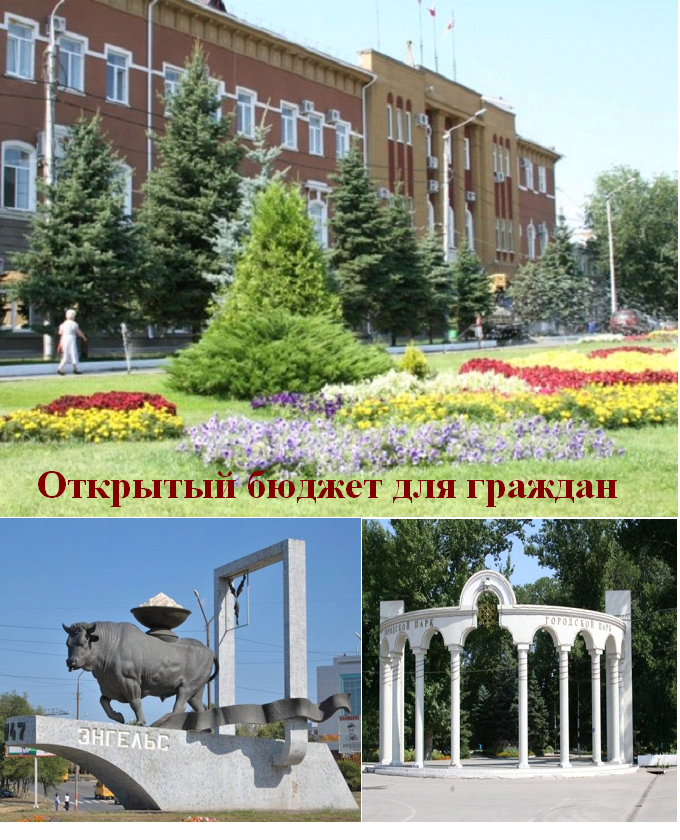 1. ВВОДНАЯ ЧАСТЬ 1.1. Основные понятия и терминыБюджет – форма образования и расходования денежных средств, предназначенных для финансового обеспечения задач и функций государства и местного самоуправления.Бюджетная  политика – совокупность принимаемых решений, осуществляемых органами законодательной (представительной) и исполнительной власти мер, связанных с определением основных направлений развития бюджетных отношений и выработкой конкретных путей их использования в интересах граждан, общества и государства.Доходы бюджета – поступающие в бюджет денежные средства, за исключением средств, являющихся в соответствии с Бюджетным кодексом Российской Федерации источниками финансирования дефицита бюджета.Расходы бюджета – выплачиваемые из бюджета денежные средства, за исключением средств, являющихся в соответствии с Бюджетным кодексом Российской Федерации источниками финансирования дефицита бюджета.Дефицит бюджета – превышение расходов бюджета над его доходами.Профицит бюджета – превышение доходов бюджета над его расходами.Межбюджетные отношения – взаимоотношения между публично-правовыми образованиями по вопросам регулирования бюджетных правоотношений, организации и осуществления бюджетного процесса.Межбюджетные трансферты – средства, предоставляемые одним бюджетом бюджетной системы Российской Федерации другому бюджету бюджетной системы Российской Федерации.Текущий финансовый год – год, в котором осуществляется исполнение бюджета, составление и рассмотрение проекта бюджета на очередной финансовый год (очередной финансовый год и плановый период).Очередной финансовый год – год, следующий за текущим финансовым годом.Плановый период – два финансовых года, следующие за очередным финансовым годом.Отчетный финансовый год – год, предшествующий текущему финансовому году. Публичные слушания – форма реализации прав населения муниципального образования (общественности) на участие в процессе принятия решений органами местного самоуправления посредством проведения собрания для публичного обсуждения проектов нормативных правовых актов муниципального образования и других общественно значимых вопросов.   1.2. Нормативно-правовая базаСоставление, рассмотрение, утверждение и исполнение местного бюджета осуществляется в соответствии с Бюджетным кодексом РФ,   Законом Саратовской области от 16 января 2008 года № 3-ЗСО «О бюджетном процессе в Саратовской области», Уставом Энгельсского муниципального района, Решением Собрания депутатов Энгельсского муниципального района от 20 декабря 2012 года № 363/41-04 «Об утверждении Положения о бюджетном процессе в Энгельсском муниципальном районе», а также ежегодно принимаемыми: Законом Саратовской области  «Об областном бюджете на очередной финансовый год и на плановый период» и Решением Собрания депутатов Энгельсского муниципального района «О бюджете на очередной финансовый год и на плановый период».1.3. Основные сведения о межбюджетных отношенияхМежбюджетные отношения в Саратовской области регулируются Законом Саратовской области от 20 декабря 2005 года № 137-ЗСО «О межбюджетных отношениях в Саратовской области», в соответствии с которым межбюджетные трансферты из областного бюджета местным бюджетам предоставляются в форме:– дотаций на выравнивание бюджетной обеспеченности;– субсидий;– субвенций для реализации полномочий органов государственной власти субъектов Российской Федерации;– иных межбюджетных трансфертов.Объем и распределение межбюджетных трансфертов из областного бюджета между муниципальными образованиями утверждается ежегодно Законом Саратовской области «Об областном бюджете на очередной финансовый год и на плановый период».Дотации – межбюджетные трансферты, предоставляемые на безвозмездной и безвозвратной основе без установления направлений и (или) условий их использования.Порядок и методика распределения дотаций на выравнивание бюджетной обеспеченности муниципальных районов утверждены Законом Саратовской области от 20 декабря 2005 года № 137-ЗСО «О межбюджетных отношениях в Саратовской области», согласно которого дотации на выравнивание бюджетной обеспеченности муниципальных районов предоставляются муниципальным районам, уровень бюджетной обеспеченности которых не превышает уровень расчетной бюджетной обеспеченности муниципальных районов, определенный в качестве критерия выравнивания расчетной бюджетной обеспеченности, исходя из численности жителей муниципального района. Непосредственный расчет объема дотаций по каждому муниципальному району осуществляется Министерством финансов Саратовской области. Кроме того, часть дотации на выравнивание бюджетной обеспеченности может быть заменена едиными или дополнительными нормативами отчислений от налога на доходы физических лиц, которые рассчитываются по единым принципам в соответствии с методикой, утвержденной вышеуказанным областным законом и не могут быть изменены в течение финансового года. Дотации не имеют целевой направленности и наравне с налоговыми и неналоговыми доходами бюджета направляются на финансирование расходов, связанных с решением вопросов местного значения.Субсидиями являются межбюджетные трансферты, предоставляемые бюджетам муниципальных образований из областного бюджета в целях софинансирования расходных обязательств, возникающих при выполнении полномочий органов местного самоуправления по вопросам местного значения. Цели и условия предоставления и расходования субсидий местным бюджетам из областного бюджета, критерии отбора муниципальных образований для предоставления указанных субсидий и методики их распределения между муниципальными образованиями устанавливаются Законами субъекта РФ и нормативными правовыми актами высшего исполнительного органа субъекта РФ. Субсидии носят целевой характер и не подлежат направлению на иные цели.Субвенциями являются межбюджетные трансферты, предоставляемые  местным бюджетам в целях финансового обеспечения расходных обязательств муниципальных образований, возникающих при выполнении государственных полномочий Российской Федерации, субъектов Российской Федерации, переданных для осуществления органами местного самоуправления в установленном порядке. Субвенции местным бюджетам из областного бюджета распределяются между всеми муниципальными образованиями области в соответствии с едиными для каждого вида субвенций методиками, утверждаемыми законами субъекта РФ, либо в соответствии с нормативными правовыми актами федеральных органов государственной власти, если субвенции предоставляются из федерального бюджета. Субвенции носят целевой характер и не подлежат направлению на иные цели. Порядок предоставления и расходования субвенций из областного бюджета определяется нормативными правовыми актами высшего исполнительного органа субъекта РФ.В случаях и порядке, предусмотренных Законами Саратовской области и иными нормативными правовыми актами органов государственной власти Саратовской области, местным бюджетам могут быть предоставлены иные межбюджетные трансферты из областного бюджета, которые могут иметь как целевой характер, так и предоставляться в виде дотации на поддержку мер по обеспечению сбалансированности местных бюджетов без целевой направленности.Расчетная потребность местного бюджета в межбюджетных трансфертах определяется с учетом прогноза по налоговым и неналоговым доходам на очередной финансовый год и реестром расходных обязательств, который определяет объемы средств местного бюджета, необходимых для исполнения расходных обязательств района по вопросам местного значения и переданных полномочий. Межбюджетные трансферты из бюджета Энгельсского муниципального района бюджетам поселений, входящим в состав Энгельсского муниципального района, предоставляются в форме:– дотаций на выравнивание бюджетной обеспеченности поселений;– иных межбюджетных трансфертов.Дотации на выравнивание бюджетной обеспеченности поселений составляют районный фонд финансовой поддержки поселений. Районный фонд финансовой поддержки поселений Энгельсского муниципального района создается в составе расходной части бюджета Энгельсского муниципального района в соответствии с Бюджетным кодексом Российской Федерации, Федеральным законом от 06 октября 2003 года № 131-ФЗ «Об общих принципах организации местного самоуправления в Российской Федерации», Законом Саратовской области от 20 декабря 2005 года № 137-ЗСО «О межбюджетных отношениях в Саратовской области» и Решением Собрания депутатов Энгельсского муниципального района от 25 сентября 2008 года № 634/49-03 «Об утверждении Положения о районном фонде финансовой поддержки поселений Энгельсского муниципального района». Дотации из районного фонда финансовой поддержки поселений формируются за счет собственных доходов бюджета Энгельсского муниципального района и определяются в порядке, определенном приложением 6 Закона Саратовской области от 20 декабря 2005 года № 137-ЗСО «О межбюджетных отношениях в Саратовской области», и предоставляются тем поселениям, расчетная бюджетная обеспеченность которых не превышает уровень, установленный в качестве критерия выравнивания расчетной бюджетной обеспеченности поселений Энгельсского муниципального района. Бюджетная обеспеченность поселений рассчитывается исходя из оценки доходов, которые могут быть получены бюджетом поселения, и оценки индекса бюджетных расходов, необходимых на осуществление полномочий по решению вопросов местного значения в отдельном поселении в расчете на одного жителя. 	Предоставление иных межбюджетных трансфертов из бюджета Энгельсского муниципального района осуществляется в соответствии со статьей 142.4 Бюджетного кодекса Российской Федерации и Решением Собрания депутатов Энгельсского муниципального района от 27 ноября 2008 года № 677/53-03 «Об утверждении Положения о предоставлении иных межбюджетных трансфертов из бюджета Энгельсского муниципального района». Иные межбюджетные трансферты предусматриваются  на дополнительное финансовое обеспечение расходных обязательств поселений, возникающих при выполнении полномочий, установленных статьей 14 Федерального Закона от 6 октября 2003 года № 131-ФЗ «Об общих принципах организации местного самоуправления в Российской Федерации» и Законом Саратовской области от 30 сентября 2014 года № 108-ЗСО «О вопросах местного значения сельских поселений Саратовской области».	1.4. Административно-территориальное деление 	Энгельсский муниципальный район состоит из пяти муниципальных образований: 1 городского и 4 сельских поселений. Территория муниципального района заключается в границах, закрепленных действующим административно-территориальным устройством Саратовской области, площадью – 3 232,52 км2. Административный центр района – город Энгельс, с числом жителей 264 211 чел. (по оценке на 1 января 2019 года). В границы Энгельсского муниципального района входят: 	– муниципальное образование город Энгельс: (город Энгельс; поселок Плодосовхоз; поселок Прибрежный; рабочий поселок Приволжский; поселок Геофизик; село Квасниковка; поселок Новоселово);	– Безымянское муниципальное образование: (село Безымянное; поселок Бурный; село Воскресенка; село Заветы Ильича; село Зеленый Дол; поселок Калинино; село Кирово; село Красный Партизан; поселок Лебедево; поселок Межевой; село Новая Каменка; поселок Новочарлык; село Первомайское; поселок Прилужный; поселок Солонцово; село Тарлык; станция Титоренко; поселок Шевченко; село Широкополье);	– Новопушкинское муниципальное образование: (поселок Коминтерн; поселок Голубьевка; поселок Придорожный; поселок Пробуждение; поселок Новопушкинское; поселок Анисовский; поселок Долинный; поселок имени Карла Маркса; станция Лебедево; поселок Лощинный);	– Красноярское муниципальное образование: (село Красный Яр; поселок Взлетный; село Генеральское; поселок Дом отдыха "Ударник"; село Ленинское; село Липовка; поселок Малая Тополевка; поселок Овражный; село Осиновка; село Подстепное; село Старицкое; село Усть-Караман; село Шумейка; поселок Ясеновка);	– Терновское муниципальное образование: (село Терновка; село Березовка; село Зауморье; село Красноармейское; село Новая Терновка; село Подгорное; село Смеловка; село Степное; село Узморье).1.5. Основные показатели социально-экономического развитияОсновные показатели социально-экономического развития экономики Энгельсского муниципального района в соответствии прогнозом социально-экономического развития на 2020, 2021 и 2022 годы являются основой для формирования местного бюджета на 2020 год и плановый период 2021 и 2022 годов, и представлены в таблице 1:	Таблица 1– уровень безработицы на 01.01.2019 года – 0,5%, на 01.10.2019 года – 0,5%;– прожиточный минимум на душу населения (по Саратовской области) за IV квартал 2018 года – 8 599 рубля, за II квартал 2019 года –     9 521 рублей;– минимальная заработная плата с 1 января 2019 года – 11 280 рублей в месяц.– Численность и состав постоянного населения Энгельсского муниципального района представлены в таблице 2:      Таблица 21.6. Организация и проведение публичных слушаний	В соответствии со статьей 28 Федерального закона от 6 октября 2003 года № 131-ФЗ «Об общих принципах организации местного самоуправления в Российской Федерации», статьей 10 Устава Энгельсского муниципального района, Решением Собрания депутатов Энгельсского муниципального района Саратовской области от 23 апреля 2012 г. № 251/27-04 «Об утверждении Положения о порядке организации и проведения публичных слушаний в Энгельсском муниципальном районе», проект бюджета Энгельсского муниципального района должен выноситься на публичные слушания, что является одной из форм непосредственного осуществления жителями Энгельсского района местного самоуправления.Проект районного бюджета на 2020 год и на плановый период 2021 и 2022 годов был рассмотрен на публичных слушаниях 8 ноября 2019 года. 2.1.  Основные показатели бюджетаБюджет Энгельсского муниципального района на 2020 год и на плановый период 2021 и 2022 годов подготовлен в соответствии с требованиями Бюджетного кодекса Российской Федерации, с учетом особенностей формирования консолидированного бюджета области на 2020 год и на плановый период 2021 и 2022 годов, рекомендованных к исполнению Министерством финансов Саратовской области.	На 2020 год утверждены основные показатели бюджета Энгельсского муниципального района:– общий объем доходов в сумме 5 234 913,7  тыс. рублей;– общий объем расходов в сумме 5 234 913,7  тыс. рублей;– дефицит в сумме 0,0 тыс. рублей.На 1 июля 2020 года утверждены основные показатели бюджета Энгельсского муниципального района:– общий объем доходов в сумме 5 477 822,1  тыс. рублей;– общий объем расходов в сумме 5 341 112,7  тыс. рублей;– профицит в сумме 136 709,4 тыс. рублей.	На 2021 год утверждены основные показатели бюджета Энгельсского муниципального района:– общий объем доходов в сумме 4 130 627,9  тыс. рублей;– общий объем расходов в сумме 4 130 627,9  тыс. рублей;– дефицит в сумме 0,0 тыс. рублей.	На 1 июля 2020 года основные показатели бюджета Энгельсского муниципального района на 2021 год составляют:– общий объем доходов в сумме 4 342 921,8 тыс. рублей;– общий объем расходов в сумме 4 342 921,8  тыс. рублей;– дефицит в сумме 0,0 тыс. рублей.	На 2022 год утверждены основные показатели бюджета Энгельсского муниципального района:– общий объем доходов в сумме 4 259 820,4  тыс. рублей;– общий объем расходов в сумме 4 259 820,4  тыс. рублей;– дефицит в сумме 0,0 тыс. рублей.На 1 июля 2020 года основные показатели бюджета Энгельсского муниципального района на 2022 год составляют:– общий объем доходов в сумме 4 363 291,1 тыс. рублей;– общий объем расходов в сумме 4 363 291,1тыс. рублей;– дефицит в сумме 0,0 тыс. рублей.2.2. Основные приоритеты бюджетной политики	При разработке основных направлений бюджетной политики Энгельсского муниципального района на 2020 год и на плановый период 2021 и 2022 годов (далее - бюджетная политика) учтена государственная политика Российской Федерации и Саратовской области в вопросах развития отраслей экономической и социальной сфер.	Основными приоритетами бюджетной политики Энгельсского муниципального района на 2020 год является обеспечение сбалансированности и устойчивости бюджета в условиях ограниченности финансовых ресурсов, так же как и в 2019 году – сохранение социальной направленности бюджета, предоставление качественных муниципальных услуг в сфере образования, культуры и спорта, исполнение расходных обязательств, повышение эффективности бюджетных расходов.Политика в области межбюджетных отношений будет направлена на выравнивание уровня бюджетной обеспеченности бюджетов поселений для финансового обеспечения первоочередных расходных обязательств, связанных с выполнением вопросов местного значения определенных Федеральным законом от 6 октября 2003 года № 131-ФЗ «Об общих принципах организации местного самоуправления в Российской Федерации» и Законом Саратовской области от 30 сентября 2014 года № 108-ЗСО «О вопросах местного значения сельских поселений Саратовской области», исходя из финансовой возможности районного бюджета.Налоговая политика Энгельсского муниципального района в 2020 году будет направлена на мобилизацию налоговых и неналоговых доходов бюджета района, на усиление администрирования налоговых и неналоговых платежей в бюджет. Структурными подразделениями и межведомственной комиссией по укреплению финансовой и налоговой дисциплины администрации Энгельсского муниципального района будет проводиться дальнейшая работа, направленная на усиление контроля за исполнением плательщиками обязательств по уплате налогов и неналоговых платежей, в особенности по бюджетообразующим доходам. Будет продолжена практика работы по контролю за администрированием доходов, усилению дисциплины платежей в бюджет по администраторам доходов.Реализуемая бюджетная политика  будет решать следующие задачи:– устанавливать новые расходные обязательства только в пределах имеющихся для их реализации финансовых ресурсов;– повышать качество планирования главными распорядителями бюджетных средств ведомственных расходов и осуществлять оценку эффективности их использования. Расходование  бюджетных средств  главными  распорядителями  должно сопровождаться содержательным  анализом достигнутых результатов;– переход к режиму жесткой экономии бюджетных средств, предполагающему достижение максимально возможного эффекта от каждого бюджетного рубля;– усиление финансового контроля со стороны главных распорядителей бюджетных средств и финансового органа;–  работа главных распорядителей бюджетных средств с отраслевыми министерствами и ведомствами по привлечению дополнительных средств вышестоящих бюджетов. 3. ДОХОДЫ БЮДЖЕТА3.1. Планируемые поступления в бюджет на 2020 год в сравнении с 2019 годомДоходы бюджета Энгельсского муниципального района на 2020 год первоначально утверждены в сумме 5 234 913,7 тыс. рублей, что на 1 308 252,2 тыс. рублей больше первоначального плана 2019 года. Уточненный план по состоянию на 1 июля 2020 года составляет 5 477 822,1 тыс. рублей. На 2021 год доходы бюджета первоначально утверждены в сумме 4 130 627,9 тыс. рублей, по состоянию на 1 июля  2020 года уточненный прогноз на 2021 год составляет 4 342 921,8  тыс. рублей. На 2022 год доходы бюджета утверждены в сумме 4 259 820,4 тыс. рублей, по состоянию на 1 июля  2020 года уточненный прогноз на 2022 год составляет 4 363 291,1  тыс. рублей.Планирование доходной части бюджета Энгельсского муниципального района на 2020 год и на плановый период до 2022 года осуществлялось на основании прогнозных данных, представленных администраторами доходов – органами государственной власти Саратовской области, территориальными подразделениями органов государственной власти Российской Федерации, а также главными администраторами доходов районного бюджета, в соответствии с прогнозом основных показателей социально-экономического развития Энгельсского муниципального района на 2020 год, основных направлений налоговой и бюджетной политики Энгельсского муниципального района на 2020 год и оценки показателей первоначального плана за 2018 - 2019 годы. Расчет налогового потенциала по налоговым доходам на 2020 год производился исходя из показателей налоговой базы по данным статистической налоговой отчетности за 2018 год. Объем налоговых и неналоговых доходов районного бюджета на 2020 год и на плановый период 2021 и 2022 годов представлен в таблице 3:Таблица 3, тыс. рублей3.2. Объем и структура налоговых и неналоговых доходов в динамикеПервоначальные плановые назначения по налоговым и неналоговым доходам на 2020 год составляли 1 517 992,0 тыс. рублей, в том числе налоговые доходы – 1 002 602,1 тыс. рублей, неналоговые доходы – 515 389,9 тыс. рублей. Уточненный план налоговых и неналоговых доходов на 1 июля 2020 года составляет 1 518 083,3 тыс. рублей, в том числе налоговые доходы – 1 002 602,1 тыс. рублей, неналоговые доходы – 515 481,2 тыс. рублей. Удельный вес налоговых и неналоговых доходов в общей прогнозируемой доходной части районного бюджета на 2020 год по первоначальному плану составлял 29,0%, по уточненному плану на 1 июля 2020 года составляет 27,7%.По сравнению с показателями первоначального плана 2019 года увеличение прогнозных показателей налоговых и неналоговых доходов районного бюджета в 2020 году по первоначальному плану составляло 464 085,3 тыс. рублей или 44,0%. По отношению к первоначальным показателям налоговых и неналоговых доходов в 2018 году рост данного показателя составлял 512 986,0 тыс. рублей или 51,0%.На плановый период объем налоговых и неналоговых доходов прогнозируется в сумме 1 074 808,4 тыс. рублей в 2021 году и 1 118 069,1 тыс. рублей в 2022 году.Доля налоговых поступлений в общем объеме налоговых и неналоговых доходов районного бюджета в 2020 году по первоначальному плану составляла 66,0%, по уточненному плану на 1 июля 2020 года составляет 66,1%. По сравнению с первоначальными показателями 2019 года налоговые доходы запланированы в большем объеме на 56 504,6 тыс. рублей или 6,0%, по сравнению с первоначальным планом налоговых доходов в 2018 году прогноз налоговых доходов увеличится на 109 309,9 тыс. рублей или на 12,2%. В плановом периоде 2021 и 2022 годов налоговые доходы бюджета прогнозируются в сумме 973 844,5 тыс. рублей и 1 016 388,5 тыс. рублей. Снижение доходов в 2021 году связано с планируемой отменой единого налога на вмененный доход.Структура налоговых доходов на 2020 год и плановый период 2021 и 2022 годов, а также их соотношение с аналогичными показателями 2018 – 2019 годов представлена в следующем графике:Налоговые доходы бюджета Энгельсского муниципального районаОсновными налоговыми доходами являются:– налог на доходы физических лиц;– единый налог на вмененный доход;– государственная пошлина.Прогноз поступлений по налогу на доходы физических лиц на 2020 год составит 809 149,6 тыс. рублей, что составляет 80,7% всех налоговых доходов.За базу расчета приняты суммы налогооблагаемого дохода за 2018 год, по данным формы № 5-НДФЛ Управления Федеральной налоговой службы по Саратовской области, по каждому виду доходов, в отношении которых установлены различные налоговые ставки в соответствии со статьей 224 Налогового кодекса Российской Федерации, в соответствии с методическими рекомендациями Министерства финансов области. Исчисленная сумма налога на доходы физических лиц корректировалась с учетом фактического поступления в бюджет налога на доходы физических лиц за 10 месяцев 2019 года, а также прогнозируемого темпа роста фонда оплаты труда в очередном финансовом году в соответствии с прогнозом социально-экономического развития Энгельсского муниципального района на 2020 год и на период до 2022 года.Прогноз поступлений по налогу на доходы физических лиц в 2020 году выше показателей первоначального плана 2019 года по данному виду доходов на 46 796,7 тыс. рублей, в относительном выражении увеличение составит 6,1%. По сравнению с первоначальными показателями налога на доходы физических лиц в 2018 году, прогноз выше на 101 176,0 тыс. рублей или на 14,3%. На 2020 год норматив отчисления в бюджет Энгельсского муниципального района от налога на доходы физических лиц, взимаемого на территориях городских поселений и на территориях сельских поселений так же, как и в 2019 году составит 24% и 23% соответственно. В плановом периоде прогноз поступлений по налогу на доходы физических лиц составит 880 941,2 тыс. рублей на 2021 год и 916 235,3 тыс. рублей на 2022 год. Поступления по акцизам на нефтепродукты на 2020 год прогнозируются в сумме 24 272,0 тыс. рублей. Данный вид доходов в 2020 году, так же как и в 2019 году, подлежит зачислению в бюджет муниципального района и в бюджет МО г. Энгельс по дифференцированным нормативам отчислений, установленным Законом Саратовской области от 25 ноября 2013 года № 206-ЗСО «О дифференцированных нормативах отчислений в бюджеты муниципальных образований Саратовской области от акцизов на автомобильный и прямогонный бензин, дизельное топливо, моторные масла для дизельных и (или) карбюраторных (инжекторных) двигателей, производимые на территории Российской Федерации», исходя из протяженности автомобильных дорог местного значения, находящихся в собственности муниципального района (городского округа). По сравнению с первоначальным планом на 2019 год, в 2020 году прогнозируется увеличение доходов от акцизов на нефтепродукты на 2 174,1 тыс. рублей или на 9,8%, по сравнению с первоначальным планом 2018 года рост составит 4 759,5 тыс. рублей или на 24,4%. Для районного бюджета норматив отчисления на 2020 год равен 0,3692% (в 2019 году данный норматив составлял 0,3676%). Удельный вес доходов от акцизов на нефтепродукты в общем объеме налоговых доходов составит 2,4%.Прогноз поступлений по акцизам на нефтепродукты на плановый период 2021 и 2022 годов составит 25 081,8 тыс. рублей и 26 968,6 тыс. рублей соответственно.Величина поступлений по единому налогу на вмененный доход в бюджет Энгельсского муниципального района на 2020 год запланирована в сумме 105 625,0 тыс. рублей. По сравнению с первоначальным планом на 2019 год, в 2020 году прогнозируется снижение поступлений по единому налогу на вмененный доход на 6 045,0 тыс. рублей или на 5,4%, по сравнению с первоначальным планом на 2018 год снижение составит 19 375,0 тыс. рублей или на 15,5%. Снижение поступлений обусловлено уменьшением количества налогоплательщиков, применяющих специальный режим налогообложения в виде единого налога на вмененный доход и переходом их на другие виды налогообложения, в том числе на патентную систему налогообложения, упрощенную систему налогообложения). Удельный вес поступлений от данного налога в общей сумме налоговых доходов составит 10,5%. Норматив отчисления по налогу на вмененный доход в бюджет Энгельсского муниципального района остался на прежнем уровне и составляет 100%. Прогноз поступлений по единому налогу на вмененный доход на 2021 и 2022 годы отсутствует, в связи с прекращением действия с 1 января 2021 года системы налогообложения в виде единого налога на вмененный доход.Объем поступлений по государственной пошлине в 2020 году прогнозируется в сумме 48 674,0 тыс. рублей, в том числе поступления от государственной пошлины по делам, рассматриваемым в судах общей юрисдикции, мировыми судьями (за исключением Верховного Суда Российской Федерации) прогнозируются в сумме 48 599,0 тыс. рублей, поступления по государственной пошлине за выдачу разрешения на установку рекламной конструкции – 75,0 тыс. рублей. Планируемый объем поступлений государственной пошлины в районный бюджет в 2020 году больше первоначальных показателей 2019 года на 11 007,5 тыс. рублей или 29,2%, за счет прогнозируемого увеличения поступлений государственной пошлины по делам, рассматриваемым в судах общей юрисдикции, мировыми судьями за подачу исковых заявлений. Относительно 2018 года прогнозируется увеличение поступлений по государственной пошлине на 19 399,0 тыс. рублей или 66,3%. Удельный вес поступлений по государственной пошлине в общем объеме налоговых доходов составит 4,9%.В 2021 году поступления по государственной пошлине прогнозируются в размере 52 320,1 тыс. рублей, в 2022 году – 57 394,0 тыс. рублей.Прогноз поступлений по неналоговым доходам в бюджет Энгельсского муниципального района в 2020 году по первоначальному плану составлял 515 389,9 тыс. рублей, по уточненному плану на 1 июля 2020 года составляет 515 481,2 тыс. рублей. Доля неналоговых поступлений в общем объеме налоговых и неналоговых доходов районного бюджета в 2020 году по первоначальному плану составляла 34,0%, по уточненному плану на 1 июля 2020 года составляет 34,0%.По сравнению с показателями первоначального плана 2019 года первоначальные бюджетные назначения по неналоговым доходам в 2020 году запланированы в большем объеме на 407 580,7 тыс. рублей, по сравнению с первоначальными показателями 2018 года прогноз неналоговых доходов увеличился на 403 676,1 тыс. рублей. В 2021 году неналоговые доходы прогнозируются в размере 100 963,9 тыс. рублей, в 2022 году – 101 680,6 тыс. рублей.Структура неналоговых доходов на 2020 год и плановый период 2021 и 2022 годов, и их соотношение с аналогичными показателями 2018–2019 годов представлена в следующем графике:Неналоговые доходы бюджета Энгельсского муниципального района	Сумма поступлений по доходам, получаемым в виде арендной платы за земельные участки, в 2020 году составит 70 513,0 тыс. рублей, в том числе:– по земельным участкам, государственная собственность на которые не разграничена и которые расположены в границах сельских поселений – 4 000,0 тыс. рублей;– по земельным участкам, государственная собственность на которые не разграничена и которые расположены в границах городских поселений – 66 213,0 тыс. рублей;– по земельным участкам, находящимся в собственности муниципального района – 300,0 тыс. рублей.Доля поступления доходов, получаемых в виде арендной платы за земельные участки, в общей сумме неналоговых доходов в 2020 году по первоначальному плану составляла 13,7%, по уточненному плану на 1 июля 2020 года составляет 13,7%. Прогноз поступлений по данному виду доходов в 2020 году выше первоначальных назначений 2019 года на 3 550,0 тыс. рублей или 5,3%, и выше первоначального плана 2018 года на 17 763,0 тыс. рублей или 33,7%, что связано с перерасчетом арендных платежей в связи с увеличением кадастровой стоимости земельных участков.На 2021 и 2022 год доходы в виде арендной платы за земельные участки прогнозируются в размере 70 263,0 тыс. рублей.Величина доходов районного бюджета от сдачи в аренду муниципального имущества, находящегося в оперативном управлении органов муниципальной власти и созданных ими учреждений на 2020 год прогнозируется в сумме 2 586,5 тыс. рублей, что выше плановых назначений 2019 года на 258,5 тыс. рублей или 11,1% и ниже первоначального плана 2018 года на 4 613,5 тыс. рублей или 64,1%. Доля доходов от сдачи в аренду имущества в общей сумме неналоговых доходов в 2020 году по первоначальному план составляла 0,5%, по уточненному плану на 1 июля 2020 года составляет 0,5%.Прогноз поступлений доходов от сдачи в аренду муниципального имущества на 2021 и 2022 годы соответствует уровню 2020 года – 2 586,5 тыс. рублей.Прогноз доходов районного бюджета от реализации имущества, находящегося в собственности муниципального района на 2020 год определен в сумме 428 274,7 тыс. рублей. Величина прогноза поступлений доходов от реализации имущества в 2020 году выше показателя первоначального плана 2019 года на 411 522,6 тыс. рублей и выше показателя 2018 года на 408 174,7 тыс. рублей. Доля доходов от реализации имущества в общем объеме неналоговых доходов в 2020 году по первоначальному плану составляла 83,1%, по уточненному плану на 1 июля 2020 года составляет 83,1%.Прогноз поступления доходов от реализации имущества в плановом периоде составит 13 318,7 тыс. рублей в 2021 году и 13 315,4 тыс. рублей в 2022 году.Доходы от продажи земельных участков запланированы на 2020 год в сумме 7 625,0 тыс. рублей, в том числе:– доходы от продажи земельных участков, государственная собственность на которые не разграничена и которые расположены в границах городских поселений – 7 375,0 тыс. рублей;– доходы от продажи земельных участков, находящихся в собственности муниципального района – 250,0 тыс. рублей.Прогноз поступления доходов от продажи земельных участков в 2020 году выше первоначальных показателей 2019 года на 850,0 тыс. рублей или 12,5% и ниже первоначальных показателей 2018 года на 11 220,9 тыс. рублей или 59,5%.Удельный вес поступлений от данного вида доходов в общей сумме неналоговых доходов по первоначальному плану составлял 1,5%, по уточненному плану на 1 июля 2020 года составляет 1,5%.Прогноз поступлений по доходам от реализации земельных участков на плановый период 2021 и 2022 годов соответствует уровню 2020 года и составит       7 625,0 тыс. рублей.Поступление по штрафам на очередной финансовый год и плановый период 2021 и 2022 годов не прогнозируются, так как в соответствии с изменениями в бюджетном законодательстве, штрафы, налагаемые федеральными и региональными органами исполнительной власти, с января 2020 года подлежат зачислению в федеральный и региональный бюджет соответственно. В районный бюджет будут поступать штрафы за административные правонарушения, выявленные должностными лицами органов муниципального контроля, а также административные штрафы, налагаемые мировыми судьями, комиссиями по делам несовершеннолетних и защите их прав. В первоначальном бюджете на 2019 год штрафы, налагаемые федеральными и региональными органами исполнительной власти предусматривались в сумме 9 574,4 тыс. рублей.Безвозмездные поступления в районном бюджете на 2020 год по первоначальному плану были предусмотрены в объеме 3 716 921,7 тыс. рублей, удельный вес безвозмездных поступлений в общей прогнозируемой доходной части бюджета на 2020 год по первоначальному плану составлял 71,0%. Уточненный план по состоянию на 1 июля 2020 года составляет 3 959 738,8 тыс. рублей или 72,3% от общих доходов. Безвозмездные поступления в 2020 году году по первоначальному плану по сравнению с показателями первоначального плана 2019 года планировались в большем объеме на 844 166,9 тыс. рублей или 29,4%. По сравнению с показателями первоначального плана 2018 года объём безвозмездных перечислений прогнозировался с ростом 1 730 746,3 тыс. рублей или 87,1%.На плановый период 2021 года прогноз безвозмездных поступлений по первоначальному плану составлял 3 055 819,5 тыс. рублей, по уточненному плану на 1 июля 2020 года прогноз составил 3 268 113,4 тыс. рублей. На 2022 год прогноз безвозмездных поступлений по первоначальному плану составлял 3 141 751,3 тыс. рублей, по уточненному плану на 1 июля 2020 года прогноз составил 3 245 222,0 тыс. рублей.Структура безвозмездных поступлений бюджета Энгельсского муниципального района на 2020 год и на плановый период 2021 и 2022 годов представлена в разделе 5.          4. РАСХОДЫ БЮДЖЕТАРасходы бюджета Энгельсского муниципального района на 2020 год планируются в размере 5 234 913,7 тыс. рублей, что выше первоначального плана на 2019 год на 1 308 252,2 тыс. рублей. Уточненный план на 1 июля 2020 года составляет 5 341 112,7 тыс. рублей.Расходы планового периода запланированы на 2021 год в размере 4 130 627,9 тыс. рублей, в том числе условно утвержденные расходы в сумме 32 000,0 тыс. рублей и на 2022 год в сумме 4 259 820,4 тыс. рублей, в том числе условно утвержденные расходы в сумме 64 000,0 тыс. рублей в пределах ожидаемого поступления доходов. В соответствии со ст. 184.1 Бюджетного кодекса РФ общий объем условно утверждаемых расходов на первый год планового периода принимается в объеме не менее 2,5% общего объема расходов бюджета (без учета расходов бюджета, предусмотренных за счет межбюджетных трансфертов из других бюджетов бюджетной системы Российской Федерации, имеющих целевое назначение), на второй год планового периода в объеме не менее 5% общего объема расходов бюджета (без учета расходов бюджета, предусмотренных за счет межбюджетных трансфертов из других бюджетов бюджетной системы Российской Федерации, имеющих целевое назначение). На исполнение действующих расходных обязательств в 2020 году предусмотрены средства в объеме 5 234 913,7 тыс. рублей. Расходы планового периода запланированы также только на исполнение действующих расходных обязательств.Проект бюджета Энгельсского муниципального района «Об утверждении бюджета Энгельсского муниципального района на 2020 год и на плановый период 2021 и 2022 годов» сформирован в трехлетнем программном формате - по муниципальным и ведомственным целевым программам. В проекте бюджета запланированы расходы на реализацию 8 муниципальных и 8 ведомственных программ в объеме 4 515 103,0 тыс. рублей или 86,2 % от общего объема расходов бюджета. Расходы планового периода 2021 года запланированы в размере 3 807 021,8 тыс. рублей, на 2022 год в размере 3 901 492,3 тыс. рублей.На реализацию 8 муниципальных программ запланированы расходы на 2020 год в сумме 3 717 954,5 тыс. рублей, в том числе:- Молодежь Энгельсского муниципального района на 2018-2022 годы – 7 568,6 тыс. рублей,- Развитие физической культуры и спорта на территории Энгельсского муниципального района на 2018-2022 годы – 136 956,4 тыс. рублей, - Развитие образования Энгельсского муниципального района на 2018-2022 годы – 2 855 940,4 тыс. рублей,- Развитие системы дошкольного образования Энгельсского муниципального района на 2012-2020 годы – 261 148,7 тыс. рублей,- Обеспечение жильем молодых семей Энгельсского муниципального района на 2019-2025 годы – 19 607,2 тыс. рублей,- Энергосбережение и повышение энергетической эффективности Энгельсского муниципального района на период до 2020 года – 10 482,0 тыс. рублей, - Создание на территории Энгельсского муниципального района новых мест в общеобразовательных организациях на 2017-2020 годы – 426 200,0 тыс. рублей,- Развитие агропромышленного комплекса и сельских территорий в Энгельсском муниципальном районе на 2013-2020 годы – 51,2 тыс. рублей.На реализацию 8 ведомственных целевых программ на 2020 год предусмотрено 797 148,5 тыс. рублей, в том числе:- Эффективное управление и распоряжение муниципальным имуществом на территории Энгельсского муниципального района на 2018-2022 годы – 800,0 тыс. рублей,- Управление муниципальными финансами Энгельсского муниципального района на 2018-2022 годы – 157 434,8 тыс. рублей,- Развитие культуры на территории Энгельсского муниципального района на 2020-2022 годы – 445 598,0 тыс. рублей,- Дорожная деятельность в отношении автомобильных дорог местного значения вне границ населенных пунктов в границах Энгельсского муниципального района на 2018 - 2022 годы – 42 017,6 тыс. рублей, - Организация похоронного дела, содержание муниципальных жилых и нежилых помещений, находящихся в собственности Энгельсского муниципального района на 2018-2022 годы – 43 834,0 тыс. рублей,- Социальная поддержка отдельных категорий граждан на территории Энгельсского муниципального района в 2018-2022 годах – 105 338,7 тыс. рублей,- Обеспечение деятельности муниципального бюджетного учреждения «Единая дирекция по капитальному строительству» по предоставлению сведений, содержащихся в информационной системе обеспечения градостроительной деятельности администрации Энгельсского муниципального района на 2018 - 2022 годы - 1 375,4 тыс. рублей,- Развитие земельных отношений на территории Энгельсского муниципального района Саратовской области – 750,0 тыс. рублей. (Сведения о расходах бюджета Энгельсского муниципального района на реализацию муниципальных программ, а также о  целевых показателях (индикаторах), планируемых к достижению в результате их реализации отражены далее по тексту).Уточненный план на 1 июля 2020 года на реализацию   муниципальных программ с объемом финансирования на 2020 год составляет 3 934 902,3 тыс. рублей, в том  числе:- Молодежь Энгельсского муниципального района на 2015 – 2022 годы – 7 568,6 тыс. рублей,   - Развитие физической культуры и спорта на территории Энгельсского муниципального района на 2018 – 2022 годы – 151 761,4 тыс. рублей, - Развитие образования Энгельсского муниципального района на 2018 – 2021 годы –  2 989 293,0 тыс. рублей,- Развитие системы дошкольного образования Энгельсского муниципального района  на 2012 – 2020 годы – 309 429,1 тыс. рублей, - Обеспечение жильем молодых семей Энгельсского муниципального района на 2015 – 2025 годы – 18 459,0 тыс. рублей,- Развитие агропромышленного комплекса и сельских территорий в Энгельсском муниципальном районе на 2013-2020 годы – 6 105,8 тыс. рублей, - Создание на территории Энгельсского муниципального района новых мест в общеобразовательных организациях на 2017-2020 годы – 439 027,4 тыс. рублей,- Переселение граждан Энгельсского муниципального района из аварийного жилищного фонда в 2019-2026 годах  – 460,2 тыс. рублей,- Переселение граждан Энгельсского муниципального района из аварийного жилищного фонда – 2 315,8 тыс. рублей,- Энергосбережение и повышение энергетической эффективности Энгельсского муниципального района на период до 2020 года  – 10 482,0 тыс. рублей.Уточненный план на 1 июля 2020 года на реализацию   ведомственных целевых программ с объемом финансирования на 2020 год составляет 828 144,0 тыс. рублей, в том  числе:- Эффективное управление и распоряжение муниципальным имуществом на территории Энгельсского муниципального района Саратовской области на 2018 - 2022 годы – 902,0 тыс. рублей,- Управление муниципальными финансами Энгельсского муниципального района на 2018-2022 годы – 158 234,8 тыс. рублей,- Дорожная деятельность в отношении автомобильных дорог местного значения вне границ населенных пунктов в границах  Энгельсского муниципального района на 2018 - 2022 годы – 44 301,7 тыс. рублей, - Развитие культуры на территории Энгельсского муниципального района Саратовской области на 2018 - 2022 годы – 450 731,3 тыс. рублей,- Развитие земельных отношений на территории Энгельсского муниципального района Саратовской области – 3 681,8 тыс. рублей,- Организация похоронного дела, содержание муниципальных жилых и нежилых помещений, находящихся в собственности Энгельсского муниципального района на 2018 - 2022 годы – 46 985,3 тыс. рублей,- Социальная поддержка отдельных категорий граждан на территории Энгельсского муниципального района в 2018 - 2021 годах – 105 338,7 тыс. рублей,- Предотвращение рисков, смягчение последствий чрезвычайных ситуаций техногенного характера в Энгельсском муниципальном районе в 2018 - 2020 годах – 16 593,0 тыс. рублей,- Обеспечение деятельности муниципального бюджетного учреждения «Единая дирекция по капитальному строительству» по предоставлению сведений, содержащихся в информационной системе обеспечения градостроительной деятельности администрации Энгельсского муниципального района на 2018 - 2022 годы –  1 375,4 тыс. рублей.Основная доля расходов приходится на социальную сферу.Расходы на социальную сферу предусмотрены в объеме                 4 097 038,5 тыс. рублей, или 78,2% от общих расходов бюджета. По сравнению с первоначально утвержденным бюджетом 2019 года прогнозируется увеличение расходов на 819 799,8 тыс. рублей.  Уточненный план по состоянию на 1 июля 2020 года составляет 4 528 419,8 тыс. рублей или 87,8% от общих расходов бюджета.Расходы на оплату труда с начислениями по социальной сфере запланированы в объеме 2 945 367,5 тыс. рублей, что выше первоначального плана 2019 года на 415 402,7 тыс. рублей.  В целях обеспечения согласованности направлений бюджетной политики района с направлениями бюджетной политики, принятой на федеральном и областном уровнях, оплата труда работников муниципальных учреждений предусмотрена в соответствии с Указом Президента РФ о поэтапном повышении заработной платы работников бюджетной сферы, с учетом рекомендаций отраслевых министерств.Планирование расходов на заработную плату педагогических работников образовательных учреждений общего образования, работников учреждений культуры осуществлялось в соответствии с Указами Президента РФ с учетом соблюдения достигнутых в 2019 году целевых ориентиров с учетом их доведения в среднем с 1 октября 2019 года до 28 100 рублей в месяц,  педагогических работников  дошкольных образовательных учреждений до 25 800 рублей в месяц, педагогических работников организаций дополнительного образования до 28 600 рублей в месяц. Расчет фонда заработной платы остальных работников муниципальных учреждений, работников, осуществляющих техническое обеспечение деятельности органов местного самоуправления, лицам, замещающим должности муниципальной службы осуществлялся исходя из увеличения с 1 октября 2019 года должностных окладов на 9 %. С 1 октября 2020 года на 3,6%. В проекте бюджета учтено повышение МРОТ с 1 января 2020 года до 12 130 рублей.Расходы по начислениям на оплату труда запланированы на 2020 год  по ставке 30,2% как и в 2019 году. Расходы на коммунальные услуги по социальной сфере предусмотрены в объеме 265 126,3 тыс. рублей. По сравнению с первоначальным планом на 2019 год в 2020 году расходов на коммунальные услуги предусматривается больше на 6 024,5 тыс. рублей. Расходы на коммунальные услуги социальной сферы запланированы в объеме 73,2 % от потребности. По разделу «Образование» расходы предусмотрены в объеме 3 689 093,2 тыс. рублей, что составляет 70,5 % от общих расходов бюджета. Относительно первоначального бюджета 2019 года прогнозируется увеличение расходов на 651 796,6 тыс. рублей. Увеличение расходов по данному разделу в 2020 году связано с ростом заработной платы (увеличение по сравнению с первоначальным планом 2019 года на 281 889,1 тыс. рублей) и выделением из областного бюджета бюджетных инвестиций на строительство ДОУ и школы. В 2019 году по данному разделу были запланированы бюджетные инвестиции - по школе на ул. Лесозаводская,  детскому саду по ул. Шурова гора и по блокам групповых помещений в детских садах по ул. Тельмана и по ул. Полтавская в сумме 398 420,3  тыс. рублей.  В 2020 году запланированы бюджетные инвестиции на строительство школы с бассейном в р.п. Приволжский, строительство детских садов в г. Энгельсе по ул. Черниговская дивизия, ул. Шелковичная, ул. Тургенева в сумме 687 348,7 тыс. рублей. Уточненный план на 1 июля 2020 года составляет 3 888 769,1 тыс. рублей или 72,8% от общих расходов бюджета. Увеличение плановых назначений в основном связано с выделением дополнительных ассигнований за счет средств областного бюджета (89 067,3 тыс. рублей) и средств бюджета района (110 608,6 тыс. рублей) на реализацию  программ на реализацию программ: «Развитие физической культуры и спорта на территории Энгельсского муниципального района» на 2018-2022 годы – 2 529,6 тыс. рублей; «Управление муниципальными финансами Энгельсского муниципального района на 2018-2022 годы» – 790,3 тыс. рублей; «Развитие образования в Энгельсском муниципальном районе» на 2018-2022 годы – 133 352,6 тыс. рублей; «Развитие культуры на территории Энгельсского муниципального района Саратовской области» на 2020-2022 годы – 1 174,9 тыс. рублей; «Развитие системы дошкольного образования  Энгельсского муниципального района» на 2012-2020 годы – 48 280,4 тыс. рублей; «Создание на территории Энгельсского муниципального района новых мест в общеобразовательных организациях» на 2017-2020 годы – 12 827,4 тыс. рублей.Расходы по данной отрасли запланированы на функционирование 71 детских дошкольных учреждений, 60 общеобразовательной школы, центра развития творчества детей и юношества, центра молодежных инициатив, лагеря «Буревестник», центра «Позитив», муниципального центра оценки качества образования, централизованной бухгалтерии, 10 музыкальных школ.По разделу «Культура и кинематография» расходы предусмотрены в объеме 266 732,2 тыс. рублей, что составляет 5,1 % от общих расходов бюджета на 2020 год. Относительно 2019 года прогнозируется увеличение расходов на 33 732,1 тыс. рублей в связи с ростом заработной платы. Уточненный план на 1 июля 2020 года составляет 270 702,9 тыс. рублей или 5,1% от общих расходов бюджета. Увеличение плановых назначений в основном связано с выделением дополнительных ассигнований за счет средств областного бюджета (15,4 тыс. рублей) и средств бюджета района (3 955,3 тыс. рублей)  на реализацию программы «Развитие культуры на территории Энгельсского муниципального района Саратовской области» на 2020-2022 годы – 3 958,4 тыс. рублей.По данному разделу финансируются 15 домов культуры, центр народного творчества «Дружба», централизованная библиотечная система, которая включает в себя 50 филиалов библиотек, централизованная бухгалтерия. По разделу «Физическая культура и спорт» - расходы предусмотрены в объеме 141 213,1 тыс. рублей. Относительно 2019 года увеличение расходов составит 134 271,1 тыс. рублей. Увеличение расходов по данному разделу связано с переходом финансирования учреждений дополнительного образования (спортивные школы) из раздела «Образование» на финансирование учреждений спортивной направленности в раздел «Физическая культура и спорт». Уточненный план на 1 июля 2020 года составляет 153 533,9  тыс. рублей или 2,9% от общих расходов бюджета. Увеличение плановых назначений в основном связано с выделением дополнительных ассигнований за счет средств областного бюджета (562,0 тыс. рублей) и средств бюджета района (11 758,8 тыс. рублей) на реализацию программы «Развитие физической культуры и спорта на территории Энгельсского муниципального района» на 2018-2022 годы – 12 275,3 тыс. рублей.Расходы по данной отрасли запланированы на функционирование 4 спортивных школ, централизованной бухгалтерии.  По разделу «Общегосударственные вопросы» расходы запланированы в объеме 619 953,8 тыс. рублей, удельный вес от общих расходов 11,8 %. Средства запланированы на содержание муниципальных учреждений и органов местного самоуправления. Относительно 2019 года прогнозируется увеличение расходов на 422 052,8 тыс. рублей. Увеличение в 2020 году связано с запланированными расходами за счет средств, предусмотренных в доходной части бюджета от реализации муниципального имущества в сумме 408 000,0 тыс. рублей, что обусловлено необходимостью соблюдения нормы статьи 107 Бюджетного кодекса РФ, в части соответствия уровня муниципального долга прогнозируемому объему налоговых и неналоговых поступлений. Уточненный план на 1 июля 2020 года составляет 474 085,1 тыс. рублей или 8,9% от общих расходов бюджета. По разделу «Национальная экономика» расходы предусмотрены в размере 85 472,2 тыс. рублей, в том числе:- на содержание Комитета по земельным ресурсам – 26 346,3 тыс. рублей;- на содержание МБУ «Единая дирекция по капитальному строительству» - 1 375,4 тыс. рублей;- на межбюджетные трансферты сельским поселениям в части дорожной деятельности – 12 599,9 тыс. рублей;- на содержание автомобильных дорог общего пользования, за счет средств муниципального дорожного фонда – 11 672,1 тыс. рублей;- на капитальный ремонт, ремонт и  содержание дорог общего пользования местного значения, за счет субсидий из областного бюджета – 30 345,5 тыс. рублей;- на мероприятия по землеустройству и землепользованию – 700,0 тыс. рублей;- на проведение мероприятий по отлову и содержанию безнадзорных животных, за счет субвенций из областного бюджета – 2 433,0 тыс. рублей;По сравнению с первоначальным планом на 2019 год в 2020 году по данной отрасли прогнозируется увеличение расходов на 29 527,5 тыс. рублей.Рост расходов по данному разделу связан с увеличением  из областного бюджета субсидии на капитальный ремонт и ремонт дорог общего пользования местного значения и увеличением расходов на содержание автомобильных дорог общего пользования, за счет средств муниципального дорожного фонда. Уточненный план на 1 июля 2020 года составляет 88 656,3 тыс. рублей или 1,7% от общих расходов бюджета. Увеличение плановых назначений в основном связано с выделением дополнительных ассигнований за счет средств областного бюджета (119,9 тыс. рублей) и средств бюджета района (3 064,2 тыс. рублей) на реализацию программы «Дорожная деятельность в отношении автомобильных дорог местного значения вне границ населенных пунктов в границах  Энгельсского муниципального района на 2018 - 2022 годы» – 2 284,1 тыс. рублей и  программы «Развитие земельных отношений на территории Энгельсского муниципального района Саратовской области» – 398,8 тыс. рублей.По разделу «Жилищно-коммунальное хозяйство» всего запланировано расходов в объеме 91 555,6 тыс. рублей. Средства планируется направить на содержание МКУ «Энгельсская недвижимость», ежемесячные взносы на капитальный ремонт общего имущества в многоквартирных домах.По сравнению с первоначальным планом на 2019 год в 2020 году по данной отрасли прогнозируется увеличение расходов на 21 238,2 тыс. рублей.Уточненный план на 1 июля 2020 года составляет 125 253,8 тыс. рублей или 2,3% от общих расходов бюджета. Увеличение плановых назначений в основном связано с выделением дополнительных ассигнований за счет средств областного бюджета (6 679,4 тыс. рублей) и средств бюджета района (27 018,8 тыс. рублей) на реализацию  программ «Переселение граждан Энгельсского муниципального района из аварийного жилищного фонда в 2019 - 2026 годах» – 460,2 тыс. рублей; «Эффективное управление и распоряжение муниципальным имуществом на территории Энгельсского муниципального района Саратовской области на 2018-2022 годы» – 102,0 тыс. рублей; «Развитие агропромышленного комплекса и сельских территорий в Энгельсском муниципальном районе на 2013-2020 годы» – 6 054,6 тыс. рублей; «Организация похоронного дела, содержание муниципальных жилых и нежилых помещений, находящихся в собственности Энгельсского муниципального района на 2018-2022 годы» – 3 151,3 тыс. рублей; «Предотвращение рисков, смягчение последствий чрезвычайных ситуаций техногенного характера в Энгельсском муниципальном районе в 2018-2020  годах» – 16 593,0 тыс. рублей; «Переселение граждан Энгельсского муниципального района из аварийного жилищного фонда» – 2 315,8 тыс. рублей.      По разделу «Социальная политика» расходы предусматриваются в объеме 216 426,0 тыс. рублей, в том числе на исполнение публичных нормативных обязательств  в сумме 195 684,7  тыс. рублей, из них на предоставление гражданам субсидий на оплату жилого помещения и коммунальных услуг 87 311,7 тыс. рублей, на пенсии за выслугу лет и доплаты к трудовой пенсии лицам, замещавшим должности муниципальной службы в органах местного самоуправления Энгельсского муниципального района 9 667,0 тыс. рублей, на выплаты Почетным гражданам Энгельсского муниципального района 5 300,0 тыс. рублей, на ежемесячную денежную выплату на оплату жилого помещения и коммунальных услуг отдельным категориям граждан (пенсионеры-медики и медицинские работники в ДОУ) 2 017,0 тыс. рублей, на компенсацию  родительской платы за присмотр и уход за детьми в образовательных организациях, реализующих основную общеобразовательную программу дошкольного образования предусмотрено 91 389,0 тыс. рублей.По сравнению с первоначальным планом на 2019 год в 2020 году по данной отрасли прогнозируется увеличение расходов на 40 150,5 тыс. рублей.Уточненный план на 1 июля 2020 года составляет 215 413,9 тыс. рублей или 4,0% от общих расходов бюджета.По разделу «Обслуживание государственного и муниципального долга» запланировано расходов на обслуживание муниципального долга в объеме 83 000,0 тыс. рублей. По разделу «Межбюджетные трансферты» всего запланировано расходов в объеме 41 167,7 тыс. рублей, в том числе:– за счет субвенции областного бюджета на предоставление дотации поселениям 15 167,7 тыс. рублей,– дотации на выравнивание уровня бюджетной обеспеченности поселений из районного фонда финансовой поддержки 6 000,0 тыс. рублей.- прочие межбюджетные трансферты общего характера, передаваемые бюджетам сельских поселений (на благоустройство) – 20 000,0 тыс. рублей.Динамика первоначально утвержденных бюджетов на 2018 – 2020 годы       (тыс. рублей)Первоначально утвержденные бюджеты Энгельсскогомуниципального на 2018 – 2020 годы районапо основным разделам (тыс. рублей)Сведения о расходах бюджета Энгельсского муниципального района по разделам и подразделам классификации расходов бюджетаСведения о расходах бюджета Энгельсского муниципального района на реализацию муниципальных программ, а также о  целевых показателях (индикаторах), планируемых к достижению в результате их реализацииМуниципальная программа «Молодежь Энгельсского муниципального района  на 2015-2022 годыЦели муниципальной программы:развитие и реализация потенциала молодежи в интересах  Энгельсского муниципального района;создание условий для патриотического, духовно – нравственного воспитания детей и молодежи;содействие в развитии добровольческой (волонтерской) деятельности;содействие в развитии молодежной политики и охраны здоровья детей и молодежи, а также пропаганды здорового образа жизни;поддержка общественно-значимых молодежных инициатив, проектов, детского и молодежного движения, детских и молодежных организаций;содействие укреплению престижа и роли семьи в обществе;содействие в улучшении морально-психологического состояния молодежи. Прогноз конечных результатов муниципальной программы:увеличение количества молодых людей, принимающих участие  в молодежных акциях и мероприятиях, с 30 % в 2014 году до 37 % в 2021 году;увеличение количества молодых людей, принимающих участие в творческих, спортивных, научных и других мероприятиях, с 17 % в 2014 году до 23 % в 2021 году; увеличение количества молодых людей, участвующих в социально-значимых проектах и мероприятиях, с 40% в 2014 году до 49% в 2021 году;увеличение количества молодых людей,  занимающихся волонтерской деятельностью,     с 11% в 2014 году до 17% в 2021 году;увеличение количества молодых людей – членов молодежных и детских общественных организаций и объединений с 22% в 2014 году до 28% в 2021 году;увеличение количества молодых людей, принимающих участие в деятельности молодёжных организаций, клубов патриотической направленности, поисковых отрядов,  школьных музеев и уголков Боевой Славы, с 8% в 2014 году до 14% в 2021 году; увеличение количества молодых людей, принимающих участие в мероприятиях военно-патриотической направленности, с 15 % в 2014 году до 21% в 2021 году;обеспечение по итогам 2018 года достижения следующих значений целевых показателей результативности предоставления Субсидии:- соотношение средней заработной платы работников муниципальных учреждений (за исключением органов местного самоуправления), на которых не распространяются Указы Президента Российской Федерации, за 2018 год к фактической средней заработной плате работников муниципальных учреждений за 2017 год - не менее 4,0 %;- количество работников муниципальных учреждений, заработная плата которых за полную отработку за месяц нормы рабочего времени и выполнение нормы труда (трудовых обязанностей) в 2018 году ниже минимального размера оплаты труда – 0 человек.Сведения о целевых показателях (индикаторах) муниципальной программы:Финансирование муниципальной программы, тыс. руб.Муниципальная программа «Развитие физической культуры и спорта на территории Энгельсского муниципального района» на 2018-2022 годыЦели муниципальной программы: Создание условий для развития физической культуры и спорта на территории Энгельсского муниципального района.Прогноз конечных результатов муниципальной программы:увеличение доли населения муниципального района, систематическизанимающегося физической культурой и спортом, от общей численности населения - с 29,0% в 2017 году до 31,5%в 2021 году;обеспечение по итогам 2018 года достижения  следующих значений 	целевых показателей результативности предоставления Субсидии:- соотношение средней заработной платы работников муниципальных учреждений, (за исключением органов местного самоуправления) на которых не распространяются Указы Президента Российской Федерации, за 2018 год к фактической средней заработной плате работников муниципальных учреждений за 2017 год - не менее 4,0 %;- количество работников муниципальных учреждений, заработная плата которых за полную отработку за месяц нормы рабочего времени и выполнение нормы труда (трудовых обязанностей) в 2018 году ниже минимального размера оплаты труда – 0 человек;повышение уровня организации отдыха детей в каникулярное время.Сведения о целевых показателях (индикаторах) муниципальной программы:Финансирование муниципальной программы, тыс. руб.Муниципальная программа «Развитие образования в Энгельсском муниципальном районе» на 2018-2022 годыЦель муниципальной программы: Повышение доступности качественного образования, соответствующего требованиям развития экономики, современным потребностям граждан.Прогноз конечных результатов муниципальной программы: увеличение доли муниципальных дошкольных образовательных организаций, соответствующих требованиям федеральных государственных образовательных стандартов дошкольного образования, в общей численности дошкольных образовательных организаций;увеличение доли детей, охваченных услугами дошкольного образования, в возрасте от 1 года 6 месяцев до 7 лет;увеличение доли муниципальных дошкольных образовательных организаций, в которых созданы условия для получения детьми-инвалидами и детьми с ограниченными возможностями здоровья качественного образования, в общей численности дошкольных образовательных организаций;увеличение доли  обучающихся общеобразовательных организаций, которые обучаются в соответствии с требованиями федеральных государственных образовательных стандартов, в общей численности обучающихся общеобразовательных организаций;увеличение доли обучающихся общеобразовательных организаций, освоивших программы основного 
и среднего общего образования, получивших документ об образовании, в общей численности обучающихся 9,11(12) классов, принимавших участие в ГИА;увеличение доли обучающихся 4-х классов общеобразовательных организаций  Энгельсского муниципального района, подтвердивших годовую отметку по предмету в ходе диагностических работ (в рамках мониторинга качества общего образования) в общей численности обучающихся 4-х классов, выполнявших диагностические работы;увеличение доли педагогических работников, работающих с одаренными детьми, в общей численности педагогических работников общеобразовательных организаций Энгельсского муниципального района;увеличение доли учащихся, участвующих в муниципальных предметных олимпиадах, региональных предметных олимпиадах, научных конференциях, конкурсах, фестивалях детского творчества, в общей численности обучающихся общеобразовательных организаций Энгельсского муниципального района;увеличение доли образовательных организаций, оснащенных средствами пожарной безопасности и антитеррористической защищенности, в общей численности образовательных организаций;сокращение доли образовательных организаций, здания и помещения которых требуют проведения текущего и капитального ремонта, в общей численности образовательных организаций;рост удельного веса учащихся, занимающихся физической культурой и спортом во внеурочное время в сельских общеобразовательных организациях;снижение доли сельских общеобразовательных организаций, в которых требуется ремонт спортивных залов;увеличение доли детей, охваченных дополнительным образованием, в возрасте от 5 до 18 лет;доля образовательных организаций дополнительного образования, в которых созданы условия, гарантирующие доступность и качество предоставления дополнительного образования, в общей численности образовательных организаций дополнительного образования (не менее 100% на весь период реализации программы);увеличение доли детей-инвалидов в возрасте от 5 до 18 лет, получающих дополнительное образование, от общей численности детей-инвалидов данного возраста;увеличение числа детей, охваченных различными формами организованного отдыха, оздоровления, в общей численности детей муниципального района в возрасте 7-18 лет (не менее 82% к моменту завершения реализации Программы);отношение принятых бюджетных обязательств к утвержденным плановым ассигнованиям;доля работников муниципальных учреждений, заработная плата которых за полную отработку за месяц нормы рабочего времени и выполнение нормы труда (трудовых обязанностей) доведена до минимального размера оплаты труда в регионе;отношение средней заработной платы работников муниципальных учреждений, на которых не распространяются Указы Президента Российской Федерации, за 2018 год к фактической средней заработной плате работников муниципальных учреждений за 2017 год;количество работников муниципальных учреждений и (или) органов местного самоуправления, заработная плата которых за полную отработку за месяц нормы рабочего времени и выполнение нормы труда (трудовых обязанностей) в 2019 году ниже минимального размера оплаты труда – 0 человек;средняя заработная плата педагогических работников муниципальных учреждений дополнительного образования детей за 2019 год должна составлять 100% от фактически сложившейся заработной платы учителей по области за 2019 год.Сведения о целевых показателях (индикаторах) муниципальной программы Финансирование муниципальной программы, тыс. руб.Муниципальная программа «Обеспечение жильем молодых семей Энгельсского муниципального района» на 2019-2025 годыЦель муниципальной программы: Комплексное решение жилищной проблемы молодых семей, признанных в установленном порядке нуждающимися в жилых помещениях, через обеспечение их жилыми помещениями экономического класса, отвечающими установленным санитарным и техническим требованиям, благоустроенными применительно к условиям населенного пункта, выбранного для постоянного проживания.Прогноз конечных результатов муниципальной программы:За период реализации программы планируется обеспечить жильем 196 молодых семей.Сведения о целевых показателях (индикаторах) муниципальной программы:Финансирование муниципальной программы, тыс. руб.Муниципальная программа «Развитие агропромышленного комплекса и сельских территорий в Энгельсском муниципальном районе на 2013-2020 годы»Цели муниципальной программы: устойчивое социально-экономическое развитие сельских территорий Энгельсского муниципального района;обеспечение роста объемов производства основных видов продукции агропромышленного комплекса, повышение ее качества.Прогноз конечных результатов муниципальной программы:В результате реализации мероприятий Программы к 2020 году в Энгельсском муниципальном районе прогнозируется:ввод (приобретение) 2,671 тыс. кв. м жилья для граждан, проживающих в сельской местности, в том числе молодых семей и молодых специалистов;ввод в действие одной общеобразовательной организации;открытие двух фельдшерско-акушерских пунктов;газификация четырех сельских населенных пунктов;реконструкция систем водоснабжения в 19 сельских населенных пунктах; установка пунктов обезжелезивания воды в одном сельском населенном пункте, капитальный ремонт водопроводов в 7 сельских населенных пунктах и установка регуляторов давления воды в одном сельском населенном пункте;рост производства продукции сельского хозяйства в хозяйствах всех категорий (в сопоставимых ценах) на 20 процентов к уровню 2012 года;доведение среднемесячной заработной платы в сельском хозяйстве  с 11,1 тыс. рублей в 2012 году до 26,5 тыс. рублей в 2020 году.Сведения о целевых показателях (индикаторах) муниципальной программы:Финансирование муниципальной программы, тыс. руб.Муниципальная программа «Развитие системы дошкольного образования Энгельсского муниципального района» на 2012-2020 годыЦель муниципальной программы: Обеспечение государственных гарантий доступности дошкольного образования в Энгельсском муниципальном районеПрогноз конечных результатов муниципальной программы:увеличение количества муниципальных образовательных организаций, реализующих образовательную программу дошкольного образования до 80;введение дополнительно 4552 мест в муниципальных организациях, реализующих образовательную программу дошкольного образования;повышение до 55,9 % доступности дошкольного образования для детей в возрасте до 3 лет;повышение до 95% охвата всеми формами дошкольного образования детей в возрасте от 1,5 до 6,5 лет;укрепление материально-технической базы муниципальных образовательных организаций, реализующих образовательную программу дошкольного образования;качественное обновление содержания дошкольного образования;увеличение до 100% доли детей старшего дошкольного возраста, имеющих возможность получать качественные услуги дошкольного образования, в общей численности детей старшего дошкольного возраста; переход на оказание в электронном виде муниципальной услуги по постановке на учет детей для зачисления в образовательные организации Энгельсского муниципального района, реализующие образовательную программу дошкольного образованияСведения о целевых показателях (индикаторах) муниципальной программы: Финансирование муниципальной программы, тыс. руб.Муниципальная  программа «Создание на территории Энгельсского муниципального района новых мест в общеобразовательных организациях» на 2017-2020 годыЦель муниципальной программы: Создание на территории Энгельсского муниципального района новых мест в общеобразовательных организациях в соответствии с прогнозируемой потребностью и современными требованиями к условиям обученияПрогноз конечных результатов муниципальной программы: введение дополнительно 1420 мест в организациях, реализующих программы начального общего образования, основного общего образования, среднего общего образования;переход обучающихся 1-4 классов общеобразовательных организаций на обучение в одну смену;сохранение достигнутого односменного режима обученияСведения о целевых показателях (индикаторах) муниципальной программы: Финансирование муниципальной программы, тыс. руб.Муниципальная  программа «Переселение граждан Энгельсского муниципального района из аварийного жилищного фонда»Цель муниципальной программы: Создание безопасных и благоприятных условий проживания граждан, их переселение из жилищного фонда, признанного в установленном порядке аварийным и подлежащим сносу, и обеспечение жилыми помещениямиПрогноз конечных результатов муниципальной программы: В ходе реализации Программы планируется обеспечить жилыми помещениями 5876 граждан, проживающих в 263 многоквартирных домах, признанных в установленном порядке аварийным и подлежащим сносу в связи с физическим износом в процессе эксплуатации до 1 января 2012 годаСведения о целевых показателях (индикаторах) муниципальной программы: Финансирование муниципальной программы, тыс. рублейМуниципальная  программа «Переселение граждан Энгельсского муниципального района из аварийного жилищного фонда в 2019 – 2026 годах»Цель муниципальной программы: Создание безопасных и благоприятных условий проживания граждан, их переселение из жилищного фонда, признанного в установленном порядке аварийным и подлежащим сносу Прогноз конечных результатов муниципальной программы: В ходе реализации Программы планируется расселить 77 многоквартирных аварийных домов, количество расселенных жилых помещений составит 2069 общей площади 77 000.66 кв.м.Сведения о целевых показателях (индикаторах) муниципальной программы: Финансирование муниципальной программы, тыс. рублейМуниципальная программа «Энергосбережение и повышение энергетической эффективности Энгельсского муниципального района на период до 2020 года»Цели муниципальной программы: - обеспечение рационального использования топливно-энергетических ресурсов за счет реализации энергосберегающих мероприятий на основе широкомасштабного внедрения энергоэффективных технологий, повышения энергетической эффективности экономики Энгельсского муниципального района Саратовской области и снижения энергоемкости муниципального продукта на 40 % по сравнению с 2017 годом. Ускорение перехода коммунального комплекса и объектов бюджетной сферы на энергоэффективные технологии, снижение потребления энергоресурсов за счет энергосбережения на 3-5% ежегодно, улучшение социально-бытовых условий жизни населения;- обеспечение надежного бесперебойного энергоснабжения объектов муниципального района;- сокращение потребления ТЭР объектами бюджетной сферы и жилищно-коммунального комплекса за счет применения современного энергоэффективного оборудования и технологий;- привлечения финансовых средств из различных источников в сферу модернизации энергообеспечения района;- вовлечение различных групп населения в энергосбережение.Прогноз конечных результатов муниципальной программы:Снижение энергоемкости МП за счет энергосбережения на 40 % до 2020 года (по отношению к 2017 году), оснащение потребителей системами учета и регулирования энергоресурсов, реконструкция и модернизация оборудования предприятий жилищно-коммунального комплекса и организаций бюджетной сферы. Финансирование муниципальной программы, тыс. руб.Социально – значимые проекты, реализуемые в Энгельсском муниципальном районе (тыс. рублей)                                                                5. МЕЖБЮДЖЕТНЫЕ ОТНОШЕНИЯ5.1. Межбюджетные трансферты, планируемые к получению из областного бюджета	В составе доходов местного бюджета на 2020 год учтены межбюджетные трансферты, предоставляемые из областного бюджета. По первоначальному плану величина межбюджетных трансфертов составляла  3 532 189,7 тыс. рублей, по уточненному плану на 1 июля 2020 года составляет 3 769 943,2 тыс. рублей.         В соответствии с Законом Саратовской области от 26 ноября 2019 года № 130-ЗСО «Об областном бюджете на 2020 год и на плановый период 2021 и 2022 годов» Энгельсскому муниципальному району на 2020 год предусматриваются межбюджетные трансферты в виде дотаций, субсидий, субвенций и межбюджетных трансфертов.Дотации Энгельсскому муниципальному району на 2020 год запланированы в сумме 340 512,0 тыс. рублей, в том числе:– дотация на выравнивание бюджетной обеспеченности утверждена на 2020 год в сумме  203 512,0 тыс. рублей. На 2021 год дотация из областного бюджета предусматривается в сумме 572,8 тыс. рублей, на 2022 год дотация  не предусматривается;– дотация на поддержку мер по обеспечению сбалансированности бюджетов на 2020 год предусмотрена бюджету Энгельсского муниципального района в сумме 137 000,0 тыс. рублей.Субсидии бюджету Энгельсского муниципального района из областного бюджета по первоначальному плану на 2020 год были предусмотрены в объеме 972 290,3 тыс. рублей, по уточненному плану на 1 июля 2020 года прогнозируется объём субсидий в сумме 1 024 059,9 тыс. рублей.   Субсидии предоставляются по следующим направлениям:– субсидии на обеспечение капитального ремонта и ремонта автомобильных дорог общего пользования местного значения муниципальных районов области за счет средств областного дорожного фонда – 30 345,5 тыс. рублей, что выше первоначального плана 2019 года на 30 345,5 тыс. рублей и на 30 345,5 тыс. рублей выше первоначального плана 2018 года (в плановом периоде 2021 и 2022 годов не предусмотрены); – субсидии на создание в общеобразовательных организациях, расположенных в сельской местности, условий для занятий физической культурой и спортом – 1 330,0 тыс. рублей, что выше первоначального плана 2019 года на 1 330,0 тыс. рублей и выше первоначального плана 2018 года на 1 330,0 тыс. рублей, (в плановом периоде 2021 и 2022 годов не предусмотрены);– субсидии на обновление материально-технической базы для формирования у обучающихся современных технологических и гуманитарных навыков – 1 117,1 тыс. рублей, что выше первоначального плана 2019 года  на 1 117,1 тыс. рублей и выше первоначального плана 2018 года на 1 117,1 тыс. рублей (на 2021 год – 3 380,8 тыс. рублей и на 2022 год – 2 251,2 тыс. рублей);– субсидии на создание дополнительных мест для детей в возрасте от 1,5 до 3 лет в образовательных организациях, осуществляющих образовательную деятельность по образовательным программам дошкольного образования – 259 148,7 тыс. рублей, что выше первоначального плана 2019 года на 259 148,7 тыс. рублей и выше первоначального плана 2018 года на 259 148,7 тыс. рублей (в плановом периоде 2021 и 2022 годов не предусмотрены), по уточненному плану на 1 июля 2020 года – 259 822,5 тыс. рублей;– субсидии на реализацию мероприятий по обеспечению жильем молодых семей – 19 407,2 тыс. рублей, что выше первоначального плана 2019 года на 19 407,2 тыс. рублей и выше первоначального плана 2018 года на 19 407,2 тыс. рублей (в плановом периоде 2021 и 2022 годов не предусмотрены), по уточненному плану на 1 июля 2020 года – 18 273,2 тыс. рублей;– субсидии на поддержку отрасли культуры – 546,8 тыс. рублей, что выше первоначального плана на 546,8 тыс. рублей и на 546,8 тыс. рублей выше первоначального плана 2018 года (в плановом периоде 2021 и 2022 годов не предусмотрены), по уточненному плану на 1 июля 2020 года – 556,1 тыс. рублей;– субсидии на обеспечение комплексного развития сельских территорий – 3 932,6 тыс. рублей, что на 3 932,6 тыс. рублей выше первоначального плана 2019 года и на 3 932,6 тыс. рублей выше первоначального плана 2018 года (в плановом периоде 2021 и 2022 годов не предусмотрены), по уточненному плану на 1 июля 2020 года плановые назначения отсутствуют;– субсидии бюджетам на софинансирование капитальных вложений в объекты государственной (муниципальной) собственности в рамках обеспечения комплексного развития сельских территорий  – 5 119,5 тыс. рублей;– субсидии на проведение капитального и текущего ремонтов муниципальных образовательных организаций  – 30 349,6 тыс. рублей, что выше первоначального плана 2019 года на 30 349,6 тыс. рублей и выше первоначального плана 2018 года на 30 349,6 тыс. рублей (в плановом периоде 2021 и 2022 годов не предусмотрены);– субсидии на обеспечение условий для создания центров образования цифрового и гуманитарного профилей  – 7 889,0 тыс. рублей, что выше первоначального плана 2019 года на 7 889,0 тыс. рублей и выше первоначального плана 2018 года на 7 889,0 тыс. рублей (на 2021 год – 10 923,2 тыс. рублей и на 2022 год – 15 778,0 тыс. рублей);– субсидии на модернизацию инфраструктуры общего образования в отдельных субъектах Российской Федерации – 426 200,0 тыс. рублей, что выше первоначального плана 2019 года на 426 200,0 тыс. рублей и выше первоначального плана 2018 года на 426 200,0 тыс. рублей (в плановом периоде 2021 и 2022 годов не предусмотрены);– субсидии на обеспечение повышения оплаты труда некоторых категорий работников муниципальных учреждений – 65 501,0 тыс. рублей, что на 25 032,2 тыс. рублей выше первоначального плана 2019 года и на 65 501,0 тыс. рублей выше первоначального плана 2018 года (на 2021 год – 65 501,0 тыс. рублей и на 2022 год – 65 501,0 тыс. рублей);– субсидия на сохранение достигнутых показателей повышения оплаты труда отдельных категорий работников бюджетной сферы – 116 043,7 тыс. рублей, что на 44 662,7 тыс. рублей выше первоначального плана 2019 года и на 116 043,7 тыс. рублей выше первоначального плана 2018 года (на 2021 год – 116 831,1 тыс. рублей, на 2022 год – 145 161,3 тыс. рублей);– субсидии на реализацию федеральной целевой программы «Развитие физической культуры и спорта в Российской Федерации  на 2016- 2020 годы – 10 479,1 тыс. рублей, что на 10 479,1 тыс. рублей выше первоначального плана 2019 года и на 10 479,1 тыс. рублей выше первоначального плана 2018 года (в плановом периоде 2021 и 2022 годов не предусмотрены), по уточненному плану на 1 июля 2020 года – 11 041,1 тыс. рублей;– субсидии на обеспечение жильем молодых семей – 185,8 тыс. рублей;– субсидии на организацию бесплатного горячего питания обучающихся, получающих начальное общее образование в государственных и муниципальных образовательных организациях – 50 285,7  тыс. рублей.По сравнению с первоначальным планом на 2019 год, в 2020 году увеличение объема субсидий по первоначальному плану составляло 560 386,7 тыс. рублей или на 136,0%, по сравнению с первоначальным планом 2018 года рост составлял 934 897,0 тыс. рублей,  в связи с предоставлением в 2020 году новых субсидий на обеспечение условий для модернизации инфраструктуры общего образования, в сумме 426 200,0 тыс. рублей.По первоначальному плану объём субсидий из областного бюджета на 2021 год был предусмотрен в сумме 291 783,9 тыс. рублей, по уточненному плану на 1 июля 2020 года прогнозируется в сумме  400 002,1 тыс. рублей.  Объём субсидий из областного бюджета Энгельсскому району на 2022 год утвержден в сумме 228 691,5 тыс. рублей.  Субвенции на реализацию государственных полномочий запланированы бюджету Энгельсского муниципального района на 2020 год в размере 2 381 356,1 тыс. рублей, увеличение объема субвенций по сравнению с первоначальными показателями 2019 года составит 388 502,0 тыс. рублей или 19,8%, по сравнению с первоначальным планом на 2018 год увеличение составит 551 814,4 тыс. рублей или 30,8%. Наибольшее увеличение объема поступлений по субвенциям на финансовое обеспечение образовательной деятельности муниципальных общеобразовательных учреждений на 264 127,7 тыс. руб. или на 23,6%, на финансовое обеспечение образовательной деятельности муниципальных дошкольных образовательных организаций на 88 519,2 тыс. руб. или на 14,5% и на компенсацию родительской платы за присмотр и уход за детьми в дошкольных образовательных организациях на 23 919,3 тыс. руб. или на 35,5%.На плановый период субвенции районному бюджету первоначально были предусмотрены в сумме 2 573 526,9 тыс. рублей на 2021 год и 2 733 195,7 тыс. рублей на 2022 год, по уточненному плану на 1 июля 2020 года прогнозируется в сумме  2 677 602,6 тыс. рублей и 2 836 666,4 тыс. рублей, соответственно.            Всего для районного бюджета на 2020 год областным законом предусмотрено 20 субвенций:– субвенции на финансовое обеспечение образовательной деятельности муниципальных общеобразовательных учреждений – 1 381 678,0 тыс. рублей, что на 264 127,7 тыс. рублей выше первоначального плана 2019 года и на 323 298,0 тыс. рублей выше первоначального плана на 2018 год (на 2021 год – 1 611 431,7 тыс. рублей и на 2022 год – 1 755 607,2 тыс. рублей);– субвенции на предоставление питания отдельным категориям обучающихся в муниципальных образовательных организациях, реализующих образовательные программы начального общего, основного общего и среднего общего образования – 32 669,2 тыс. рублей, что на 7 221,4 тыс. рублей больше первоначального плана на 2019 год и на 7 860,7 тыс. рублей выше первоначального плана 2018 года (на 2021 и 2022 годы – 26 754,9 тыс. рублей);– субвенции на частичное финансирование расходов на присмотр и уход за детьми дошкольного возраста в муниципальных образовательных организациях, реализующих основную общеобразовательную программу дошкольного образования – 4 891,6 тыс. рублей, что на 351,4 тыс. рублей выше первоначального плана на 2019 год и на 944,2 тыс. рублей выше первоначального плана 2018 года (на 2021 и 2022 годы – 4 891,6 тыс. рублей); – субвенции на организацию предоставления питания отдельным категориям обучающихся в муниципальных образовательных организациях, реализующих образовательные программы начального общего, основного общего и среднего общего образования, и частичное финансирование расходов на присмотр и уход за детьми дошкольного возраста в муниципальных образовательных организациях, реализующих основную общеобразовательную программу дошкольного образования – 2 754,6 тыс. рублей, что на 203,5 тыс. рублей выше первоначального плана 2019 года и на 303,1 тыс. рублей выше первоначального плана 2018 года (на 2021 год – 2 786,5 тыс. рублей и на 2022 год – 2 881,0 тыс. рублей);– субвенции на финансовое обеспечение образовательной деятельности муниципальных дошкольных образовательных организаций – 700 448,7 тыс. рублей, что на 88 519,2 тыс. рублей выше первоначального плана на 2019 год и на 173 725,6 тыс. рублей выше первоначального плана 2018 года (на 2021 год – 700 184,6 тыс. рублей и на 2022 год – 711 686,1 тыс. рублей);– субвенции на компенсацию родительской платы за присмотр и уход за детьми в образовательных организациях, реализующих основную общеобразовательную программу дошкольного образования – 91 389,0 тыс. рублей, что на 23 919,3 тыс. рублей выше первоначального плана на 2019 год и на 45 782,4 тыс. рублей выше первоначального плана 2018 года (на 2021 и на 2022 год – 91 389,0 тыс. рублей);– субвенции на организацию предоставления компенсации родительской платы за присмотр и уход за детьми в образовательных организациях, реализующих основную общеобразовательную программу дошкольного образования – 3 008,5 тыс. рублей, что на 604,7 тыс. рублей выше первоначального плана 2019 года и на 1 149,1 тыс. рублей выше первоначального плана 2018 года (на 2021 год – 3 075,3 тыс. рублей и на 2022 год – 3 155,2 тыс. рублей); – субвенции на предоставление гражданам субсидий на оплату жилого помещения и коммунальных услуг за счет средств областного бюджета – 88 184,8 тыс. рублей или на 5 097,8 тыс. рублей ниже первоначального плана 2019 года и на 3 378,4 тыс. рублей ниже первоначального плана 2018 года (на 2021 год – 91 359,5 тыс. рублей и на 2022 год – 94 557,1 тыс. рублей);– субвенции по организации предоставления гражданам субсидий на оплату жилого помещения и коммунальных услуг – 5 263,4 тыс. рублей или на 1 541,8 тыс. рублей выше первоначального плана 2019 года и на 1 663,0 тыс. рублей выше первоначального плана 2018 года (на 2021 и 2022 годы – 5 263,4 тыс. рублей);– субвенции на предоставление дотаций поселениям – 15 167,7 тыс. рублей, что на 693,6 тыс. рублей выше первоначального плана на 2019 год и на 1 333,6 тыс. рублей выше первоначального плана 2018 года (на 2021 год – 15 940,0 тыс. рублей и на 2022 год – 16 557,8 тыс. рублей);– субвенции по созданию и организации деятельности комиссий по делам несовершеннолетних и защите их прав – 2 456,3 тыс. рублей, что на 913,9 тыс. рублей выше первоначального плана на 2019 год и на 974,5 тыс. рублей выше первоначального плана 2018 года (на 2021 и 2022 годы – 2 456,3 тыс. рублей);– субвенции по осуществлению деятельности по опеке и попечительству в отношении несовершеннолетних граждан  в части расходов на оплату труда, уплату страховых взносов по обязательному социальному страхованию в государственные внебюджетные фонды Российской Федерации,  обеспечение деятельности штатных работников – 9 825,0 тыс. рублей, что на 3 613,8 тыс. рублей выше первоначального плана на 2019 год и на 3 643,0 тыс. рублей выше первоначального плана 2018 года (на 2021 и 2022 годы – 9 825,0 тыс. рублей);– субвенции по осуществлению деятельности по опеке и попечительству в отношении несовершеннолетних граждан в части расходов по сохранению, содержанию и ремонту пустующих жилых помещений, закрепленных за детьми-сиротами и детьми, оставшимися без попечения родителей – 53,3 тыс. рублей, что соответствует уровню первоначального плана 2019 года и на 24,6 тыс. рублей выше первоначального плана  2018 года (на 2021 год – 53,8 тыс. рублей и на 2022 год – 55,8 тыс. рублей);– субвенции по осуществлению деятельности по опеке и попечительству в отношении совершеннолетних граждан – 1 754,4 тыс. рублей, что на 534,8 тыс. рублей выше первоначального плана на 2019 год  и на 578,2 тыс. рублей выше первоначального плана  2018 года (на 2021 и 2022  годы – 1 754,4 тыс. рублей);– субвенции по санкционированию финансовыми органами муниципальных образований области кассовых выплат получателям средств областного бюджета, областным государственным автономным и бюджетным учреждениям, расположенным на территориях муниципальных образований области – 2 105,4 тыс. рублей, что на 757,0 тыс. рублей выше первоначального плана на 2019 год и на 808,9 тыс. рублей выше первоначального плана 2018 года (на 2021 и 2022 годы – 2 105,4 тыс. рублей);– субвенции на осуществление полномочий по образованию и обеспечению деятельности административных комиссий, определению перечня должностных лиц, уполномоченных составлять протоколы об административных правонарушениях – 1 052,7 тыс. рублей, что на 356,6 тыс. рублей выше первоначального плана на 2019 год и на 382,6 тыс. рублей выше первоначального плана 2018 года  (на 2021 и 2022 годы – 1 052,7 тыс. рублей);– субвенции по государственному управлению охраной труда – 701,8 тыс. рублей, что на 238,1 тыс. рублей выше первоначального плана на 2019 год и на 255,5 выше первоначального плана на 2018 год (на 2021 и 2022 годы – 701,8 тыс. рублей);– субвенции на проведение мероприятий по отлову и содержанию безнадзорных животных  – 2 433,0 тыс. рублей, что соответствует первоначальному плану на 2019 год и на 1 986,8 тыс. рублей выше первоначального плана 2018 года (на 2021 и 2022 годы – 2 433,0 тыс. рублей), по уточненному плану на 1 июля 2020 года плановые назначения на 2020 год и плановый период 2021 и 2022 годов отсутствуют;– субвенции на организацию проведения мероприятий по отлову и содержанию безнадзорных животных  – 68,0 тыс. рублей, что на 3,0 тыс. рублей выше первоначального плана 2019 года и на 61,2 тыс. рублей выше первоначального плана 2018 года (на 2021 и 2022 годы – 68,0 тыс. рублей), по уточненному плану на 1 июля 2020 года плановые назначения на 2020 год и плановый период 2021 и 2022 годов отсутствуют;– субвенции на ежемесячное денежное вознаграждение за классное руководство – 35 264,0 тыс. рублей (на 2021 год – 103 989,0 тыс. рублей, на 2022 год – 103 384,0 тыс. рублей);– субвенции на осуществление органами местного самоуправления отдельных государственных полномочий по организации проведения мероприятий при осуществлении деятельности по обращению с животными без владельцев – 2 587,7 тыс. рублей (на 2021 и 2022 годы – 2 587,7 тыс. рублей).Межбюджетные трансферты бюджету Энгельсского муниципального района из областного бюджета на 2020 год предусмотрены в сумме 24 015,2 тыс. рублей на следующие цели: – на осуществление мероприятий в области энергосбережения и повышения энергетической эффективности  в сумме 10 482,0 тыс. рублей (на 2021 год  – 12 610,0 тыс. рублей и на 2022 год – 16 816,0 тыс. рублей);          – межбюджетные трансферты, передаваемые бюджетам муниципальных районов области в целях проведения комплекса мероприятий, направленных на социально-экономическое развитие отдельных территорий области в сумме 10 214,2 тыс. рублей;          – межбюджетные трансферты, передаваемые бюджетам муниципальных районов области в целях выполнения работ по разработке проектной документации, проведению строительства, реставрации и капитального ремонта объектов социальной инфраструктуры и городского хозяйства области в сумме 339,0 тыс. рублей;– межбюджетные трансферты, передаваемые бюджетам муниципальных районов области за счет средств резервного фонда Правительства Саратовской области в сумме 2 750,0 тыс. рублей;– межбюджетные трансферты, передаваемые бюджетам муниципальных районов области на размещение социально значимой информации в печатных средствах массовой информации, учрежденных органами местного самоуправления в сумме 230,0 тыс. рублей.По первоначальному плану на 2018 год межбюджетные трансферты из областного бюджета не были предусмотрены. По первоначальному плану на 2019 год межбюджетные трансферты из областного бюджета предусматривались в сумме 158 859,8 тыс. рублей на создание дополнительных мест для детей в возрасте от 2 месяцев до 3 лет в дошкольных образовательных организациях.5.2. Межбюджетные трансферты, планируемые к получению из иных бюджетов	Межбюджетные трансферты из иных бюджетов бюджету Энгельсского муниципального района на 2020 год запланированы в сумме 188 778,0 тыс. рублей, в том числе:– межбюджетные трансферты из бюджета МО город Энгельс на осуществление переданных полномочий по решению вопросов местного значения, в соответствии с заключенными соглашениями, в сумме 9 938,9 тыс. рублей, что ниже первоначального плана 2019 года на 10 307,4 тыс. рублей и ниже первоначального плана 2018 года на 9 183,9 тыс. рублей, в связи  с переводом финансового обеспечения деятельности аварийно-спасательного формирования - муниципального учреждения «Энгельс-Спас» за счет средств областного бюджета (на 2021 год – 10 278,5 тыс. рублей, на 2022 год – 10 638,4 тыс. рублей), по уточненному плану на 1 июля 2020 года прогнозируется в сумме  13 984,9 тыс. рублей;– прочие межбюджетные трансферты общего характера из бюджетов муниципальных образований Энгельсского муниципального района в сумме 174 793,1 тыс. рублей (из бюджета МО город Энгельс – 174 007,1 тыс. рублей, из бюджета Терновского МО – 28,8 тыс. рублей, из бюджета Новопушкинского МО – 546,1 тыс. рублей, из бюджета Безымянского МО – 27,3 тыс. рублей, из бюджета Красноярского МО – 183,8 тыс. рублей).  По сравнению с первоначальным планом 2019 года объем межбюджетных трансфертов общего характера из иных бюджетов бюджету Энгельсского муниципального района на 2020 год прогнозируется в большем объеме на 54 002,7 тыс. рублей, по сравнению с первоначальным планом 2018 года прогноз увеличился на 39 224,8 тыс. рублей.          На плановый период межбюджетные трансферты из иных бюджетов бюджету Энгельсского муниципального района предусмотрены в сумме 167 047,4 тыс. рублей на 2021 год и 152 409,7 тыс. рублей на 2022 год.5.3. Межбюджетные трансферты, направляемые в иные бюджетыВ 2020 году бюджетам поселений Энгельсского муниципального района межбюджетные трансферты будут предоставляться в форме:– дотаций на выравнивание уровня бюджетной обеспеченности поселений из районного фонда финансовой поддержки в размере 6 000,0 тыс. рублей;– дотаций на выравнивание уровня бюджетной обеспеченности поселений за счет субвенции из областного бюджета на исполнение переданных государственных полномочий по расчету и предоставлению дотаций поселениям в размере 15 167,7 тыс. рублей.– иных межбюджетных трансфертов в размере 52 267,1  тыс. рублей, по уточненному плану на 1 июля 2020 года – в сумме  53 887,6 тыс. рублей.Прогноз межбюджетных трансфертов бюджетам поселений Энгельсского муниципального района на 2021 год составит 32 750,7 тыс. рублей, на 2022 год – 37 775,4 тыс. рублей. Информация о распределении дотаций на выравнивание бюджетной обеспеченности поселений Энгельсского муниципального района на 2020 год и плановый период 2021 и 2022 годов представлена в таблице 4. Таблица 4Иные межбюджетные трансферты из бюджета Энгельсского муниципального района в 2020 году и плановом периоде 2021 и 2022 годов будут передаваться бюджетам сельских поселений в форме межбюджетных трансфертов на осуществление переданных полномочий по решению вопросов местного значения района в части дорожной деятельности в отношении автомобильных дорог местного значения, в соответствии с заключенным соглашением, с распределением согласно таблице 5:											   Таблица 5Также иные межбюджетные трансферты из бюджета Энгельсского муниципального района в 2020 году будут передаваться бюджетам сельских поселений в форме прочих межбюджетных трансфертов общего характера с распределение согласно таблица 6:                                                                                                        Таблица 6Иные межбюджетные трансферты из бюджета Энгельсского муниципального района передаются бюджету муниципального образования город Энгельс Энгельсского муниципального района Саратовской области на 2020 год и на плановый период 2021 и  2022 годов на обеспечение расходных обязательств, связанных с сохранение достигнутых показателей повышения оплаты труда отдельных категорий работников бюджетной сферы с распределением согласно таблице 7:                 Таблица 75.4. Уровень долговой нагрузки на бюджетМуниципальный долг Энгельсского муниципального района включает в себя бюджетные кредиты, кредиты от коммерческих банков. Структура муниципального долга Энгельсского муниципального района представлена в таблице 8. В 2020 году основная доля в структуре муниципального долга Энгельсского района будет приходиться на кредиты, полученные от кредитных организаций. Первоначально утвержденным планом верхний предел  муниципального долга Энгельсского муниципального района по состоянию на 1 января 2021 год прогнозировался в сумме 1 516 100,0 тыс. рублей, на 1 января 2022 года в сумме 1 516 100,0 тыс. рублей, на 1 января 2023 года в сумме 1 516 100,0 тыс. рублей.  По уточненному плану на 1 июля 2020 года верхний предел муниципального долга Энгельсского муниципального района по состоянию на 1 января 2021 год прогнозируется в сумме 1 378 900,0 тыс. рублей, на 1 января 2022 года в сумме 1 378 900,0 тыс. рублей, на 1 января 2023 года в сумме 1 378 900,0  тыс. рублей. Заимствованные денежные средства будут направлены в 2020 году на перекредитование ранее полученных банковских кредитов.      Таблица85.5.   Дополнительная информация	Разработчиком информационно-аналитического материала «Открытый бюджет для граждан – бюджет Энгельсского муниципального района Саратовской области на 2020 год и плановый период 2021 и 2022 годов» является Комитет финансов администрации Энгельсского муниципального района.	Контактная информация для граждан:413100, Саратовская область, г. Энгельс, ул. Коммунистическая, д. 55.Факс (845-3) 56-88-60, E-mail: komfin-engels@mail.ru.График работы с 8-30 до 17-30. Тел. 56-86-22. Председатель Комитета финансов  администрации                          Энгельсского муниципального района – Лаврушин Дмитрий Борисович.Наименование  показателяЕд. измер.20182019202020212022Объем отгруженных товаров собственного производства, выполненных работ и услуг собственными силамимлрд. руб.70,965,371,682,992,5Объем производства подакцизных товаровтыс. дкл.27,329,029,029,029,0Объем валовой продукции сельского хозяйствамлрд.руб.8,69,19,610,110,8Оборот розничной торговлимлрд.руб.35,337,639,742,345,1Фонд оплаты трудамлрд. руб.25,926,928,430,432,6Численность работающихтыс. чел.77,076,376,376,476,5Среднемесячная заработная плататыс. руб.28,028,630,232,334,5Наименование  показателяЕд. измер.201720182019202020212022Численность постоянного населения на 1 январятыс. чел.309 938308 915308 915308 915308 915308 915- в трудоспособ-ном возрастетыс. чел.177 672175 363175 363175 363175 363175 363- моложе трудоспособ-ного возрастатыс. чел.51 58951 43651 436175 363175 363175 363- старше трудоспособ-ного возрастатыс. чел.80 67782 11682 116175 363175 363175 363Наименование показателя2018 год (первона-чальный)2018 год (факт)2019 год (первона-чальный)2019 год (оценка)2020 год (первоначальный)Рост  (умень-шение) 2019 года к первоначальному 2018 годуОтклоне-ние 2019 к 2018Рост (уменьшение) 2020 года к первоначальному 2018годуОтклонение 2020 к 2018Доходы2 991 181,44 691 085,13 926 661,55 579 321,15 234 913,7131,3 %935 480,1175,0%2 243 732,3Расходы2 991 181,44 777 765,73 926 661,55 579 935,05 234 913,7131,3%935 480,1175,0%2 243 732,3Общегосударственные вопросы140 157,9201 578,7197 901,0290 406,7619 953,8141,2%57 743,1442,0 %479 795,9Национальная оборона0,00,00,00,00,00,0%0,00,0%0Национальная безопасность и правоохранительная деятельность11 606,911 905,412 010,111 986,20,0103,5%403,20,0%-11 606,9Национальная экономика47 550,167 916,855 944,775 251,985 472,2117,7%8 394,6179,76%37 922,1Жилищно-коммунальное хозяйство56 367,5210 852,870 317,4180 098,191 555,6124,7%13 949,9162,4%35 188,1Образование2 266 201,03 770 652,03 035 722,74 328 861,73 689 093,1134,0%769 521,7162,8%1 422 892,1Культура 182 808,8197 267,1234 574,0277 810,3266 732,2128,3%51 765,2145,9 %83 923,4Здравоохранение0,000,00,00,00%00,0%0,0Социальная политика141 198,5194 547,0176 275,5226 894,0216 426,0124,8%35 077,053,3%75 227,5Физическая культура и спорт 1 456,66 018,56 942,063 730,0141213,1476,6%5 485,49 694,0%139 756,5Средства массовой информации500,0370,0500,0600,0300,0100,0%0,00,0%-200,0Обслуживание муниципального долга103 000,094 108,296 000,088 100,083 000,093,2%-7 000,0-20,0%-20 000,0Межбюджетные трансферты40 334,122 549,240 474,136 196,141 167,7100,3%140,0102,06%833,6Дефицит (профицит)0,000,0- 613,90,00,0%0,00,0%0,0Р/з, П/рзНаименованиеФактическое исполнение за 2018 г.Оценка 2019 годаФактическое исполнение за 2019 год Проект бюджета 2020 годУточненный план 2020 года (на 1.07.20)Проект бюджета 2021 годПроект бюджета 2022 год0102Функционирование высшего должностного лица муниципального образования2 293,52500,03 107,12587,12 587,12 587,12 587,10103Функционирование представительных органов муниципальных образований15 975,816 823,119 033,017 408,017 623,817 207,917 207,90104Функционирование местных администраций100 291,9109 484,8114 222,399 114,9101 131,197 507,497 507,40105Судебная система311,632,432,40,000,00,00106Обеспечение деятельности финансовых органов 27 066,731 585,830 822,427 618,829 007,727 103,827 103,80111Резервные фонды0,00,001 000,0874,71000,01000,00113Другие общегосударственные вопросы55 639,2129 980,6138 618,2472 225,0322 860,754 200,056 920,00100Общегосударственные вопросы201 578,7290 406,7305 835,4619 953,8474 085,1199 606,2202 326,20309Защита населения и территории от чрезвычайных ситуаций природного и техногенного характера, гражданская оборона11 905,411 986,211 958,30,00,00,00,00300Национальная безопасность и правоохранительная деятельность11 905,411 986,211 958,30,00,00,00,00405Сельское хозяйство и рыболовство446,22 433,02 433,02 433,02 552,92 552,9        2 552,90406Водное хозяйство0,00,0700,00,00,00,00,00409Дорожное хозяйство (дорожные фонды)37 167,641 316,637 849,754 617,556 901,625 081,826 968,60412Другие вопросы в области национальной экономики30 303,031 502,335 227,628 421,729 201,827 222,127 222,10400Национальная экономика67 916,875 251,976 210,385 472,288 656,354 856,856 743,60501Жилищное хозяйство89 786,274272,577 366,41086,08 921,5786,0786,00502Коммунальное хозяйство10 573,015 552,319 506,72051,28 105,80,00,00505Другие вопросы в области жилищно-коммунального хозяйства110 493,690 273,3112 658,788 418,4108 226,583 839,383 839,30500Жилищно-коммунальное хозяйство210 852,8180 098,176 210,391 555,6125 253,884 625,384 625,30701Дошкольное образование1 111 105,41 872 431,01 801 396,21 301 953,21 365 928,3970 550,2992 615,90702Общее образование2 297 136,82 057 264,72 048 734,22 035 788,12 162 564,02 019 468,41 971 098,40703Дополнительное образование детей295 270,0317 418,0275 047,6278 152,2276 666,7244 142,4244 674,80707Молодежная политика 14 760,122 000,018 665,512 239,021 972,211 266,811 304,70709Другие вопросы в области образования52 379,759748,059 063,560 960,661 637,959 154,259 356,10700Образование3 770 652,04 328 861,74 202 907,03 689 093,13 888 769,13 304 582,03 279 049,90801Культура131 489,4187 533,8162 181,5164 982,5168 900,2151 848,8156 647,70804Другие вопросы в области культуры, кинематографии65 777,790 276,582 047,9101749,7101 802,796 539,296 717,00800Культура и кинематография197 267,1277 810,3244 229,4266 732,2270 702,9248 388,0253 364,71001Пенсионное обеспечение7 665,89379,18 582,59 763,79 763,79 763,79 763,71003Социальное обеспечение населения108 146,1100 934,790 556,995 575,095 710,098 749,7101 947,31004Охрана семьи и детства78 735,1116 580,2115 071,5111 087,3109 940,291 690,391 701,91000Социальная политика194 547,0226 894,0214 210,9216 426,0215 413,9200 203,7203 412,91101Физическая культура 141,154 838,224 836,8120 706,9120 276,9105 177,1106 165,21102Массовый спорт0,00,00,011 241,223 363,50,00,01105Другие вопросы в области физической культуры и спорта5 877,48 921,89 031,29 235,09 893,59 042,79 045,51100Физическая культура и спорт6 018,563 730,033 868,0141 213,1153 533,9114 219,8115 210,71202Периодическая печать и издательства370,0600,0700,0300,0530,00,00,01200Средства массовой информации370,0600,0700,00,0530,00,00,01301Обслуживание внутреннего муниципального долга94 108,288 100,087 867,983 000,083 000,082 500,082 000,01300Обслуживание государственного и муниципального долга94 108,288 100,087 867,983 000,083 000,082 500,082 000,01401Дотации на выравнивание бюджетной обеспеченности муниципальных образований13 699,220474,116 688,921 167,721 167,721 940,022 557,81403Прочие межбюджетные трансферты бюджетам муниципальных образований общего характера8 850,015 722,0114 757,420 000,020 000,00,00,01400Межбюджетные трансферты общего характера бюджетам субъектов РФ и муниципальных образований22 549,236 196,1131 446,341 167,741 167,721 940,022 557,8ИТОГОИТОГО4 777 765,75 579 935,05 518 765,35 234 913,75 341 112,74 310 921,84 299 291,1Наименование целевого показателяЕдиница измерения2017 год(отчет)2018 год2019 год2020 год2021 год1234567Подготовка молодежи к участию в общественно-политической жизни страны, государственной и муниципальной деятельности и управлении, профессиональная ориентация молодежиКоличество молодых людей, принимающих участие в молодежных акциях и мероприятиях (от общей численности молодежи Энгельсского муниципального района), %3334353637Выработка эффективных форм взаимодействия с детскими и молодежными общественными объединениями по реализации муниципальной  молодежной политикиКоличество молодых людей – членов молодежных и детских общественных организаций и объединений (от общей численности молодёжи Энгельсского муниципального района), %2425262728Создание условий для реализации творческого потенциала молодежиКоличество  молодых людей, принимающих участие в творческих, спортивных, научных и других мероприятиях (от общей численности молодёжи  Энгельсского муниципального района), %1920212223Информационное и организационное развитие системы работы с молодежью в Энгельсском  муниципальном районе Количество молодых людей, участвующих  в социально-значимых проектах и мероприятиях (от общей численности молодежи  Энгельсского муниципального района), %45464848,549Информационное и организационное развитие системы работы с молодежью в Энгельсском  муниципальном районе Количество молодых людей, принимающих участие в деятельности муниципального бюджетного учреждения «Центр молодежных инициатив Энгельсского муниципального района» (от общей численности молодежи Энгельсского муниципального района), %1314151617Формирование системы мероприятий  по духовно-нравственному  и гражданско-патриотическому воспитанию молодежиКоличество молодых людей, принимающих участие в деятельности молодёжных организаций, клубов патриотической направленности, поисковых отрядов,  школьных музеев и уголков Боевой Славы (в % от общей численности молодёжи Энгельсского муниципального района), %1011121314Развитие системы военно-патриотического воспитания молодежиКоличество молодых людей, принимающих участие в мероприятиях военно-патриотической направленности (в % от общей численности молодёжи Энгельсского муниципального района), % 16,518192021№п/пНаименование программ 2018 год2019 год2020 год2021 год2022 годМолодежь Энгельсского муниципального района на 2015-2022 годы6 141,19 179,77 568,66 993,17 003,9Наименование целевого показателяЕдиница измерения2018 год2019 год2020 год2021 год124567Проведение физкультурно-оздоровительных и спортивно-массовых мероприятий среди всех возрастных групп населения Энгельсского муниципального района Сохранение числа занимающихся физической культурой и спортом среди населения Энгельсского муниципального района (в % соотношение от общей численности жителей, проживающих на территории Энгельсского муниципального района)30353739Обеспечение участия  муниципальных сборных команд и по видам спорта в областных, окружных (ПФО), всероссийских и международных соревнованиях и учебно-тренировочных сборахучастие Энгельсских спортсменов в соревнованиях (количество человек принявших участие в соревнованиях)42455055Повышение уровня организации отдыха детей в каникулярное времяОхват летним отдыхом в загородной стационарной детской оздоровительной организации (не менее 200 детей)320330340350Повышение квалификации руководителей и специалистов, работающих в сфере физической культуры и спорта, организация рабочих встреч и командировок по вопросам развития и реализации политики в области физической культуры и спорта Повышение квалификации специалистов в области физической культуры и спорта, не менее 1 человека1123№п/пНаименование программ 2018 2019 год 2020 год2021 год2022 годРазвитие физической культуры и спорта на территории Энгельсского муниципального района на 2018-2022 годы97439,2137016,7151 761,4110450,2111441,1Наименование целенного показателяЕд.изм.2018год2019год2020 год2021годДоля муниципальных дошкольных образовательных организаций, соответствующих требованиям федеральных государственных образовательных стандартов дошкольного образования, в общей численности дошкольных образовательных организаций%759096100Доля детей, охваченных услугами дошкольного образования, в возрасте от 1 года 6 месяцев до 7 лет%75,5808586Доля муниципальных дошкольных образовательных организаций, в которых созданы условия для получения детьми-инвалидами и детьми с ограниченными возможностями здоровья качественного образования, в общей численности дошкольных образовательных организаций%27303536Доля обучающихся общеобразовательных организаций, которые обучаются в соответствии с требованиями федеральных государственных образовательных стандартов, в общей численности обучающихся общеобразовательных организаций %849096100Доля обучающихся общеобразовательных организаций, освоивших программы основного и среднего общего образования, получивших документ об образовании, в общей численности обучающихся 9,11(12) классов, принимавших участие в ГИА%99,599,599,599,5Доля обучающихся 4-х классов общеобразовательных организаций  муниципального района, подтвердивших годовую отметку по предмету в ходе диагностических работ (в рамках мониторинга качества общего образования) в общей численности обучающихся 4-х классов, выполнявших диагностические работы%66,366,86767Доля педагогических работников, работающих с одаренными детьми, в общей численности педагогических работников общеобразовательных организаций %63646565Доля учащихся общеобразовательных организаций, участвующих в олимпиадах и конкурсах различного уровня, в общей численности обучающихся общеобразовательных организаций %60616263Доля образовательных организаций, оснащенных средствами пожарной безопасности и антитеррористической защищенности, в общей численности образовательных организаций %8592100100Доля образовательных организаций, здания и помещения которых требуют проведения текущего и капитального ремонта, в общей численности образовательных организаций %85572929Удельный вес учащихся, занимающихся физической культурой и спортом во внеурочное время в сельских общеобразовательных организациях%44,544,544,544,5Доля сельских общеобразовательных организаций, в которых требуется ремонт спортивных залов%1713108Доля детей, охваченных дополнительным образованием, в возрасте от 5 до 18 лет %70727474Доля образовательных организаций дополнительного образования, в которых созданы условия, гарантирующие доступность и качество предоставления дополнительного образования, в общей численности образовательных организаций дополнительного образования %100100100100Доля детей-инвалидов в возрасте от 5 до 18 лет, получающих дополнительное образование, от общей численности детей-инвалидов данного возраста%40455050Доля детей в возрасте от 5 до 18 лет, получающих дополнительное образование с использованием сертификата дополнительного образования, в общей численности детей, получающих дополнительное образование за счет бюджетных средств%0,100,0100,0100,0Доля детей в возрасте от 5 до 18 лет, использующих сертификаты дополнительного образования в статусе сертификатов персонифицированного финансирования%0не менее 5не менее 10не менее 15Доля детей, охваченных различными формами организованного отдыха, оздоровления, в общей численности детей муниципального района в возрасте 7-18 лет %82не менее 82не менее 82не менее 82Отношение принятых бюджетных обязательств к утвержденным плановым ассигнованиям%100100100100Доля работников муниципальных учреждений, заработная плата которых за полную отработку за месяц нормы рабочего времени и выполнение нормы труда (трудовых обязанностей) доведена до минимального размера оплаты труда в регионе%100100100100Отношение средней заработной платы работников муниципальных учреждений (за исключением органов местного самоуправления), на которых не распространяются Указы Президента Российской Федерации, за 2018 год к фактической средней заработной плате работников муниципальных учреждений за 2017 год%не менее 4___№п/пНаименование программ 2018 год (отчет)2019 год     (оценка)2020 год2021 год2022 год (прогнозно)Развитие образования Энгельсского муниципального района на 2018-2021 годы2 231 768,62 667 680,42 989 293,03 165 693,73 135 659,1Наименование целевого показателяЕд. изм.   2018 год(отчет)2019 год(оценка)2020 год2021 год2022 годКоличество семей улучшивших жилищные условия  семьи2129282930№п/пНаименование программ 2018 год (отчет)2019 год (оценка)2020 год2021 год2022 годОбеспечение жильем молодых семей Энгельсского муниципального района на 2019-2025 годы14 762,117 703,418 459,0209,7219,3Наименование целевого показателяЕд. изм.2018 год(отчет)2019 год2020 годИндекс производства продукции сельского хозяйства в хозяйствах всех категорий (в сопоставимых ценах)процентов к предыдущему году94,2100,8101,1Индекс производства продукции растениеводства в хозяйствах всех категорий (в сопоставимых ценах)процентов к предыдущему году91,1100,8101,7Индекс производства продукции животноводства в хозяйствах всех категорий (в сопоставимых ценах)процентов к предыдущему году103,6100,9100,3Объем инвестиций в основной капитал в сельскохозяйственном производствемлн. рублей350650650Рентабельность сельскохозяйственных организаций (с учетом субсидий)процентов141516Среднемесячная заработная плата в сельском хозяйстве рублей210422580026500Ввод (приобретение) жилья для граждан, проживающих в сельской местности кв. метров0213,41305Ввод в действие общеобразовательных организацийединиц---Открытие фельдшерско-акушерских пунктов и амбулаторийединиц---Ввод в действие культурно-досуговых организацийединиц--3Газификация сельских населенных пунктовединиц--2Ввод в действие локальных водопроводовкилометров01,0150,36Производство продукции растениеводства в хозяйствах всех категорий:тыс. тоннзернатыс. тонн140,0126,5140маслосемян подсолнечникатыс. тонн19,023,623,0картофелятыс. тонн161616овощейтыс. тонн909090Площадь закладки многолетних насажденийгектаров2,02,02,0Вовлечение в сельскохозяйственный оборот неиспользуемых сельскохозяйственных угодийгектаров500500500Строительство, реконструкция и техническое перевооружение мелиорируемых земельгектаров500250500Производство муки тонн686006864068700Производство круптонн163001650016700Производство диетических и обогащенных микронутриентами хлебобулочных изделий тонн630680720Производство масла растительного тонн480048604910Производство макаронных изделийтонн209502100021500Производство кондитерских изделийтонн450046004700Производство скота и птицы на убой в хозяйствах всех категорий (в живом весе)тонн132001330013340Производство молока в хозяйствах всех категорийтонн186001870018720Производство яйца в хозяйствах всех категориймлн. шт.115118119Производство цельномолочной продукциитонн495005000050500Производство масла сливочноготонн170019002000Производство мясопродуктовтонн450005050051000Приобретение новой сельскохозяйственной техники, в том числе:тракторовштук456зерноуборочных комбайновштук456Количество крестьянских (фермерских) хозяйств, начинающих фермеров, получивших средства государственной поддержки на осуществление проектов по созданию и развитию производстваединиц222Количество семейных животноводческих ферм, получивших средства государственной поддержки на осуществление проектов по развитию производстваединиц--1Количество субъектов малого и среднего предпринимательства, воспользовавшихся услугами сельскохозяйственных потребительских снабженческо-сбытовых кооперативовединиц273035№ п/пНаименование программ2018 год (отчет)2019 год2020 годРазвитие агропромышленного комплекса и сельских территорий в Энгельсском муниципальном районе на 2013-2020 годы48 446,914 010,96 105,8Наименование целевого показателяЕд.изм.2018 год (отчет)2019 год2020 год12456Доля детей дошкольного возраста, имеющих возможность получать услуги в сфере дошкольного образования, от общего количества детей в возрасте от 1,5 до 6,5 лет процент959595Доступность дошкольного образования для детей в возрасте до 3 летпроцент4055,9Доля детей старшего дошкольного возраста, имеющих возможность получать доступные качественные услуги в сфере дошкольного образования, от общей численности детей старшего дошкольного возрастапроцент100100100Предоставление муниципальной услуги в электронном виде по постановке на учет и направлению детей в дошкольные образовательные учреждения предоставляетсяпредоставляетсяпредоставляетсяДоля учреждений, условия воспитания детей в которых соответствует современным требованиямпроцент100100100Доля педагогических и руководящих работников учреждений дошкольного образования, повысивших профессиональный уровень для работы по развивающим общеобразовательным программам дошкольного образованияпроцент100100100Доля дошкольных образовательных учреждений,  реализующих образовательные программы дошкольного образования, соответствующие федеральным государственным требованиям к структуре основной общеобразовательной программы дошкольного образованияпроцент100100100Доля дошкольных образовательных учреждений, принимающих участие в региональном мониторинге оценки качества дошкольного образованияпроцент100100100№ п/пНаименование программ2018 год (отчет)2019 год2020 годРазвитие системы дошкольного образования Энгельсского муниципального района  на 2012-2020 годы270 412,4980 235,2309 429,1Наименование целевого показателяЕд.изм.2018 год (отчет)2019 год2020 годудельный вес численности обучающихся 1 - 4 классов, занимающихся в одну смену, в общей численности обучающихся в общеобразовательных организациях 1 - 4 классов с 69 процента в 2017 году до 78 процентов в 2020 годуПроцент727578№ п/пНаименование программ2018 год (отчет)2019 год2020 годСоздание на территории Энгельсского муниципального района новых мест в общеобразовательных организациях на 2017-2020 годы909 601,1600 449,1439 027,4Наименование целевого показателяЕд.изм.2017 год2018 год2019 годРасселенная площадькв.м.69554,848519,252154,2Количество расселенных помещенийед.190621947Количество переселенных жителейчел.4509591130Наименование программы 2017год (отчет)2018 год (оценка)2019 год2020 год2021 годПереселение граждан Энгельсского муниципального района из аварийного жилищного фонда1 432 950,057 698,950 603,82 315,80,0Наименование целевого показателя2019 год2020 год2021 год2022 год2023 год2024 год2025 год2026 годитогоРасселенная площадь2 014,22 685,93 809,45 666,225 419,69 719,314 144,213 541,8677 000,66Количество расселенных домов5810111111111077Количество расселяемых помещений4663811827112662514692069№ п/пНаименование программ 2019 год 2020 год 2021годПереселение граждан Энгельсского муниципального района из аварийного жилищного фонда180, 0460,20№п/пНаименование программ 2017 год (отчет)2018 год (оценка)2019 год2020 год«Энергосбережение и повышение энергетической эффективности Энгельсского муниципального района на период до 2020 года»10 482,0Наименование объекта(вид работ)2018год (отчет)2019       год (прогноз)2020годРезультатСтроительство детского сада на 160 мест, расположенного по адресу: г. Энгельс, ул. Степная, 137121 369,7Создание 160 дополнительных местРеконструкция здания МБОУ «МЭЛ им. А.Г. Шнитке»349 449,8Создание 150 дополнительных местПриобретение (выкуп) нового здания школы на 1100 мест по ул. Лесозаводская в г. Энгельсе560 151,3229 617,0Создание 1100 дополнительных местПриобретение (выкуп) нового здания детского сада на 160 мест по ул. Студенческая в г. Энгельсе123 000,1Создание 160 дополнительных местПриобретение (выкуп) нового здания детского сада на 40 мест (блока групповых помещений) по ул. Волоха в г. Энгельсе22 901,6Создание 40 дополнительных местСтроительство детского сада на 300 мест, расположенного по адресу: г. Энгельс, Восточный переулок237 494,4772,8Создание 300 дополнительных местСтроительство детского сада на 80 мест, расположенного по адресу:  Энгельсский район, пос. Прибрежный, ул. Вавилова69 751,974,0Создание 80 дополнительных местСтроительство детского сада на 160 мест, расположенного по адресу: г. Энгельс, пр. Строителей, 47138 593,989,0Создание 160 дополнительных местСтроительство детского сада на 40 мест, расположенного по адресу :  Энгельсский район, с.  Красноармейское, ул. Ленина, д. 3783 173,7397,8Создание 40 дополнительных местСтроительство детского сада на 160 мест, расположенного по адресу: г. Энгельс-1136 814,6699,7Создание 160 дополнительных местСтроительство здания блока групповых помещений на 40 мест, расположенного по адресу: Энгельсский район, с. Шумейка63 004,5334,5Создание 40 дополнительных местСтроительство здания блока групповых помещений на 40 мест МБДОУ "Детский сад № 65", расположенного по адресу: г. Энгельс,  5-й Студенческий проезд34 414,5Создание 40 дополнительных местСтроительство детского сада на 160 мест, расположенного по адресу:  г.  Энгельс по ул. Шурова гора 134 454,158,5Создание 160 дополнительных местСтроительство здания блока групповых помещений на 40 мест МДОУ "Детский сад № 76", расположенного по адресу: г.Энгельс, ул. Тельмана, 15324 241,0Создание 40 дополнительных местСтроительство здания блока групповых помещений на 40 мест МДОУ "Детский сад  № 78", расположенного по адресу: г. Энгельс,  ул. Полтавская, 32а24 235,9Создание 40 дополнительных местСтроительство  детского сада на 160 мест, расположенного по адресу: г. Энгельс, ул. 148 Черниговской дивизии,7 3 300,0128 909,3Создание 160 дополнительных местСтроительство детского сада на 80 мест расположенного по адресу:   г. Энгельс ул. Шелковичная3 300,091 009,4Создание 80 дополнительных местСтроительство детского сада на 80 мест, расположенного по адресу: Энгельсский район,  ул. Тургенева3 300,086 273,6Создание 80 дополнительных местСтроительство универсальной спортивной площадки651,012 311,3Повышение уровня обеспеченности спортивными объектами жителей ЭМРСтроительство школы на 825 мест с бассейном, расположенной по адресу: г. Энгельс, р.п. Приволжский370 832,1426 897,8Создание в общеобразовательных организациях 825 новых местЗавершение строительства здания бассейна, расположенного в районе МБОУ «СОШ № 32» по адресу: г. Энгельс, ул. Минская, 2945 000,0Введение в эксплуатацию бассейнаСтроительство мемориального комплекса летчикам, погибшим в годы Великой Отечественной войны в микрорайоне Энгельс-1 г. Энгельса57 031,534 046,9Введение в эксплуатацию мемориального комплексаРеконструкция системы водоснабжения пос. Новопушкинское2 765,16 105,8Ввод в действие 1,01 км. локальных водопроводов    	              № п/пНаименование поселенийСумма, (тыс. руб.)Сумма, (тыс. руб.)Сумма, (тыс. руб.)В том числе за счет:В том числе за счет:В том числе за счет:В том числе за счет:В том числе за счет:В том числе за счет:    	              № п/пНаименование поселений2020 год2021 год2022 годсобственных доходов районного бюджета и источников финансирования дефицита бюджета, (тыс. руб.)собственных доходов районного бюджета и источников финансирования дефицита бюджета, (тыс. руб.)собственных доходов районного бюджета и источников финансирования дефицита бюджета, (тыс. руб.)субвенции из областного бюджета на исполнение переданных государственных полномочий по расчету и предоставлению дотаций поселениям, (тыс. руб.)субвенции из областного бюджета на исполнение переданных государственных полномочий по расчету и предоставлению дотаций поселениям, (тыс. руб.)субвенции из областного бюджета на исполнение переданных государственных полномочий по расчету и предоставлению дотаций поселениям, (тыс. руб.)    	              № п/пНаименование поселений2020 год2021 год2022 год2020 год2021 год2022 год2020 год2021 год2022 год1Муниципальное образовании город Энгельс12 972,713 633,314 161,70,00,00,012 972,713 633,314 161,72Новопушкинское муниципальное образование2 681,02 724,62 424,11 873,81 626,31 543,0807,2848,3881,13Безымянское муниципальное образование4 579,74 850,34 952,14 126,24 373,7 4 457,0453,5476,6495,14Красноярское муниципальное образование583,0612,7636,40,00,00,0583,0612,7636,45Терновское муниципальное образование351,3369,1383,50,00,00,0351,3369,1383,5ВСЕГО21 167,721 940,022 557,86 000,06 000,06 000,015 167,715 940,016 557,8№ п/пНаименование поселенийСумма,   (тыс. руб.)Сумма,   (тыс. руб.)Сумма,   (тыс. руб.)№ п/пНаименование поселений2020 год2021 год2022 год1Новопушкинское муниципальное образование3 732,03 856,54 146,72Безымянское муниципальное образование2 940,53 038,63 237,23Красноярское муниципальное образование4 095,34 232,04 550,24Терновское муниципальное образование1 832,11 893,22 035,6ВСЕГО12 599,913 020,313 999,7№ п/пНаименование поселенийСумма, (тыс. руб.)1Новопушкинское муниципальное образование5 000,02Безымянское муниципальное образование5 000,03Красноярское муниципальное образование5 000,04Терновское муниципальное образование5 000,0ВСЕГО20 000,0№ п/пНаименование поселенийСумма,                                          (тыс. руб.)Сумма,                                          (тыс. руб.)Сумма,                                          (тыс. руб.)Сумма,                                          (тыс. руб.)№ п/пНаименование поселений2020 год2020 год2021 год2022 год№ п/пНаименование поселенийПервоначальный планУточненный план2021 год2022 год1Межбюджетные трансферты, передаваемые бюджету муниципального образования город Энгельс Энгельсского муниципального района Саратовской области из бюджета Энгельсского муниципального района, за счет средств субсидии из областного бюджета бюджетам муниципальных районов и городских округов области на сохранение достигнутых показателей повышения оплаты труда отдельных категорий работников бюджетной сферы19 667,221 287,719 730,423 775,7ВСЕГО19 667,221 287,719 730,423 775,7Вид долгового обязательстваНа 01.01.2019 г.На 01.01.2019 г.На 01.01.2020 г.На 01.01.2020 г.На 01.01.2021 г.На 01.01.2021 г.На 01.01.2022 г.На 01.01.2022 г.На 01.01.2023 г.На 01.01.2023 г.Вид долгового обязательстваСумма, тыс. рублейУдел. вес,  %Сумма, тыс. рублейУдел. вес,  %Сумма, тыс. рублейУдел. вес,  %Сумма, тыс. рублейУдел. вес, %Сумма, тыс. рублейУдел. вес,%Вид долгового обязательстваСумма, тыс. рублейУдел. вес,  %Сумма, тыс. рублейУдел. вес,  %Сумма, тыс. рублейУдел. вес,  %Сумма, тыс. рублейУдел. вес, %Сумма, тыс. рублейУдел. вес,%Бюджетные кредиты из областного бюджета436 400,028,7536 400,035,4399 400,029,0299 400,021,70,00,0Банковские кредиты1 086 000,071,3979 500,064,6979 500,71,01 079 500,078,31 378 900,0100,0Муниципаль-ные гарантии0,00,00,00,00,00,00,00,00,00,0Всего:1 522 400,0100,01 515 900,0100,01 378 900,0100,01 378 900,0100,01 378 900,0100,0N
п/пНаименование показателяЕд. изм.на 2018 годна 2019годна 2020 годна 2021 годна 2022 год1.Объем доходов местного бюджета в расчете на 1 жителятыс. рублей15,218,917,714,114,12.Объем расходов местного бюджета в расчете на 1 жителятыс. рублей15,518,917,314,114,13.Объем расходов местного бюджета на жилищно-коммунальное хозяйство в расчете на 1 жителятыс. рублей0,70,60,40,30,34.Объем расходов местного бюджета на образование в расчете на 1 жителятыс. рублей12,214,312,610,710,65.Объем расходов местного бюджета на культуру и кинематографию в расчете на 1 жителятыс. рублей0,70,80,90,80,86.Объем расходов местного бюджета на социальную политику в расчете на 1 жителятыс. рублей0,60,70,70,60,77.Объем расходов местного бюджета на физическую культуру и спорт в расчете на 1 жителятыс. рублей0,020,20,50,40,48.Количество субъектов малого и среднего предпринимательства, которым оказана государственная поддержкаединиц-----9.Доля протяженности автомобильных дорог общего пользования местного значения, не отвечающих нормативным требованиям, в общей протяженности автомобильных дорог общего пользования местного значения%58,455,444,939,634,110.Доля населения, проживающего в населенных пунктах, не имеющих регулярного автобусного и (или) железнодорожного сообщения с административным центром городского округа (муниципального района), в общей численности населения городского округа (муниципального района)%0,0920,0920,0920,0920,09211.Доля выпускников муниципальных общеобразовательных учреждений, сдавших единый государственный экзамен по русскому языку и математике, в общей численности выпускников муниципальных общеобразовательных учреждений, сдававших единый государственный экзамен по данным предметам%99,7100,0100,0100,0100,012.Среднемесячная номинальная начисленная заработная плата работников муниципальных дошкольных образовательных учрежденийрублей22 268,422 864,725 800,025 800,026 201,013.Среднемесячная номинальная начисленная заработная плата работников муниципальных учреждений культуры и искусстварублей22 398,024 558,025 747,025 799,027 346,014.Среднемесячная номинальная начисленная заработная плата работников муниципальных общеобразовательных учрежденийрублей26 607,425 917,428 100,028 100,030 050,015.Доля детей в возрасте 1 - 6 лет, получающих дошкольную образовательную услугу и (или) услугу по их содержанию в муниципальных образовательных учреждениях, в общей численности детей в возрасте 1 - 6 лет%757778808216.Доля муниципальных дошкольных образовательных учреждений, здания которых находятся в аварийном состоянии или требуют капитального ремонта, в общем числе муниципальных дошкольных образовательных учреждений%303030303017.Доля выпускников муниципальных общеобразовательных учреждений, не получивших аттестат о среднем (полном) образовании, в общей численности выпускников муниципальных общеобразовательных учреждений %0,33000018.Доля муниципальных общеобразовательных учреждений, здания которых находятся в аварийном состоянии или требуют капитального ремонта, в общем количестве муниципальных общеобразовательных учреждений%103131313119.Расходы бюджета муниципального образования на общее образование в расчете на 1 обучающегося в муниципальных общеобразовательных учрежденияхтыс. рублей45,745,763,562,0262,320.Доля детей в возрасте 5-18 лет, получающих услуги по дополнительному образованию в организациях различной организационно-правовой формы и формы собственности, в общей численности детей этой возрастной группы%4042,843,94444,521.Доля муниципальных учреждений культуры, здания которых находятся в аварийном состоянии или требуют капитального ремонта, в общем количестве муниципальных учреждении культуры%112019191822.Доля населения, систематически занимающегося физической культурой и спортом%36,339,341,343,345,323.Доля населения, получившего жилые помещения и улучшившего жилищные условия в отчетном году, в общей численности населения, состоящего на учете в качестве нуждающегося в жилых помещениях%2,62,52,52,52,5